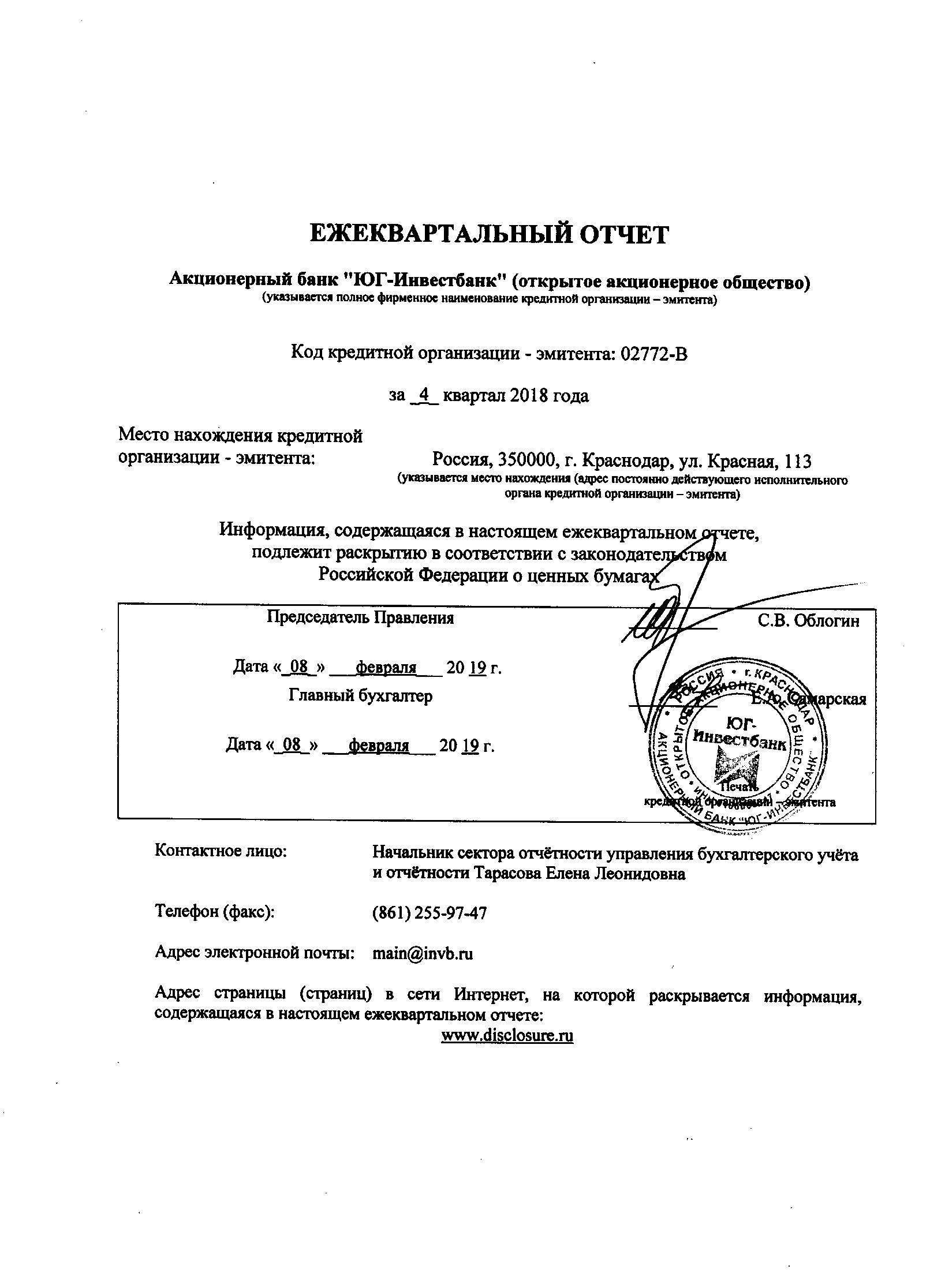 ОГЛАВЛЕНИЕВведение	5I. Сведения о банковских счетах, об аудиторе (аудиторской организации), оценщике и о финансовом консультанте кредитной организации – эмитента, а также о лицах, подписавших ежеквартальный отчёт	51.1. Сведения о банковских счетах кредитной организации - эмитента	51.2. Сведения об аудиторе (аудиторской организации) кредитной организации - эмитента	61.3. Сведения об оценщике (оценщиках) кредитной организации - эмитента	81.4. Сведения о консультантах кредитной организации – эмитента	81.5. Сведения о лицах, подписавших ежеквартальный отчет	8II. Основная информация о финансово-экономическом состоянии кредитной организации - эмитента	82.1. Показатели финансово-экономической деятельности кредитной организации – эмитента	82.2. Рыночная капитализация кредитной организации - эмитента	82.3. Обязательства кредитной организации – эмитента	82.3.1. Заемные средства и кредиторская задолженность	82.3.2. Кредитная история кредитной организации - эмитента	82.3.3. Обязательства кредитной организации - эмитента из предоставленного им обеспечения	92.3.4. Прочие обязательства кредитной организации - эмитента	92.4. Риски, связанные с приобретением размещаемых (размещенных) ценных бумаг	92.4.1. Отраслевые риски	92.4.2. Страновые и региональные риски	92.4.3. Финансовые риски	92.4.4. Правовые риски	92.4.5. Риск потери деловой репутации (репутационный риск)	92.4.6. Стратегический риск	92.4.7. Риски, связанные с деятельностью эмитента	92.4.8. Банковские риски	9III. Подробная информация о кредитной организации - эмитенте	93.1. История создания и развитие кредитной организации – эмитента	93.1.1. Данные о фирменном наименовании (наименовании) кредитной организации – эмитента	93.1.2. Сведения о государственной регистрации кредитной организации - эмитента	103.1.3. Сведения о создании и развитии кредитной организации - эмитента	103.1.4. Контактная информация	113.1.5. Идентификационный номер налогоплательщика	113.1.6. Филиалы и представительства кредитной организации – эмитента	113.2. Основная хозяйственная деятельность кредитной организации – эмитента	113.2.1. Основные виды экономической деятельности кредитной организации – эмитента	113.2.2. Основная хозяйственная деятельность кредитной организации – эмитента	113.2.3. Материалы, товары (сырье) кредитной организации – эмитента	113.2.4. Рынки сбыта продукции (работ, услуг) кредитной организации – эмитента	113.2.5. Сведения о наличии у кредитной организации – эмитента разрешений (лицензий) или допусков к отдельным видам работ	123.2.6. Сведения о деятельности кредитной организации – эмитента	123.3. Планы будущей деятельности кредитной организации – эмитента	133.4. Участие кредитной организации - эмитента в банковских группах, банковских холдингах, холдингах и ассоциациях	133.5. Подконтрольные кредитной организации - эмитенту организации, имеющие для нее существенное значение	133.6. Состав, структура и стоимость основных средств кредитной организации - эмитента, информация о планах по приобретению, замене, выбытию основных средств, а также обо всех фактах обременения основных средств кредитной организации – эмитента	14IV. Сведения о финансово-хозяйственной деятельности  кредитной организации - эмитента	144.1. Результаты финансово-хозяйственной деятельности кредитной организации – эмитента	144.2. Ликвидность кредитной организации - эмитента, достаточность (капитала и оборотных средств	144.3. Финансовые вложения кредитной организации - эмитента	144.4. Нематериальные активы кредитной организации - эмитента	144.5. Сведения о политике и расходах кредитной организации - эмитента в области научно-технического развития, в отношении лицензий и патентов, новых разработок и исследований	144.6. Анализ тенденций развития в сфере основной деятельности кредитной организации - эмитента	154.7. Анализ факторов и условий, влияющих на деятельность кредитной организации - эмитента	154.8. Конкуренты кредитной организации - эмитента	16V. Подробные сведения о лицах, входящих в состав органов управления кредитной организации - эмитента, органов кредитной организации - эмитента по контролю за ее финансово-хозяйственной деятельностью, и краткие сведения о сотрудниках (работниках) кредитной организации - эмитента	165.1. Сведения о структуре и компетенции органов управления кредитной организации - эмитента	165.2. Информация о лицах, входящих в состав органов управления кредитной организации - эмитента	205.3. Сведения о размере вознаграждения и (или) компенсации расходов по каждому органу управления кредитной организации – эмитента	385.4. Сведения о структуре и компетенции органов контроля за финансово-хозяйственной деятельностью кредитной организации – эмитента, а также об организации системы управления рисками и внутреннего контроля	395.5. Информация о лицах, входящих в состав органов контроля за финансово-хозяйственной деятельностью кредитной организации - эмитента	415.6. Сведения о размере вознаграждения и (или) компенсации расходов по органу контроля за финансово-хозяйственной деятельностью кредитной организации – эмитента	485.7. Данные о численности и обобщенные данные о составе сотрудников (работников) кредитной организации - эмитента, а также об изменении численности сотрудников (работников) кредитной организации - эмитента	505.8. Сведения о любых обязательствах кредитной организации - эмитента перед сотрудниками (работниками), касающихся возможности их участия в уставном капитале  кредитной организации – эмитента	50VI. Сведения об участниках (акционерах) кредитной организации - эмитента  и о совершенных кредитной организацией - эмитентом сделках, в совершении которых имелась заинтересованность	516.1. Сведения об общем количестве акционеров (участников) кредитной организации - эмитента	516.2. Сведения об участниках (акционерах) кредитной организации - эмитента, владеющих не менее чем 5 процентами ее уставного  капитала или не менее чем 5 процентами ее обыкновенных акций, а также сведения о контролирующих таких участников лицах, а в случае отсутствия таких лиц - о таких участниках (акционерах), владеющих не менее чем 20 процентами уставного (складочного) капитала (паевого фонда) или не менее чем 20 процентами их обыкновенных акций	516.3. Сведения о доле участия государства или муниципального образования в уставном капитале кредитной организации – эмитента, наличии специального права («золотой акции»)	536.4. Сведения об ограничениях на участие в уставном  капитале кредитной организации - эмитента	536.5. Сведения об изменениях в составе и размере участия акционеров (участников) кредитной организации - эмитента, владеющих не менее чем 5 процентами ее уставного  капитала  или не менее чем 5 процентами ее обыкновенных акций	566.6. Сведения о совершенных кредитной организацией - эмитентом сделках, в совершении которых имелась заинтересованность	576.7. Сведения о размере дебиторской задолженности	58VII. Бухгалтерская (финансовая) отчетность кредитной организации - эмитента и иная финансовая информация	597.1. Годовая бухгалтерская (финансовая) отчетность кредитной организации - эмитента	597.2. Промежуточная бухгалтерская (финансовая) отчетность кредитной организации - эмитента	597.3. Консолидированная финансовая отчетность кредитной организации - эмитента	597.4. Сведения об учетной политике кредитной организации – эмитента	597.5. Сведения об общей сумме экспорта, а также о доле, которую составляет экспорт в общем объеме продаж	597.6. Сведения о существенных изменениях, произошедших в составе имущества кредитной организации - эмитента после даты окончания последнего завершенного отчётного года	607.7. Сведения об участии кредитной организации - эмитента в судебных процессах в случае, если такое участие может существенно отразиться на финансово-хозяйственной деятельности кредитной организации – эмитента	60VIII. Дополнительные сведения о кредитной организации - эмитенте и о размещенных ею эмиссионных ценных бумагах	608.1. Дополнительные сведения о кредитной организации - эмитенте	608.1.1. Сведения о размере, структуре уставного капитала кредитной организации – эмитента	608.1.2. Сведения об изменении размера уставного капитала кредитной организации - эмитента	618.1.3. Сведения о порядке созыва и проведения собрания (заседания) высшего органа управления кредитной организации - эмитента	618.1.4. Сведения о коммерческих организациях, в которых кредитная организации - эмитент владеет не менее чем 5 процентами уставного капитала либо не менее чем 5 процентами обыкновенных акций	648.1.5. Сведения о существенных сделках, совершенных кредитной организацией - эмитентом	648.1.6. Сведения о кредитных рейтингах кредитной организации - эмитента	648.2. Сведения о каждой категории (типе) акций кредитной организации - эмитента	648.3. Сведения о предыдущих выпусках эмиссионных ценных бумаг кредитной организации - эмитента, за исключением акций кредитной организации - эмитента	668.3.1. Сведения о выпусках, все ценные бумаги которых погашены	668.3.2. Сведения о выпусках, ценные бумаги которых не являются погашенными	668.4. Сведения о лице (лицах), предоставившем (предоставивших) обеспечение по облигациям кредитной организации - эмитента с обеспечением, а также об обеспечении предоставленном по облигациям кредитной организации - эмитента с обеспечением	668.4.1. Условия обеспечения исполнения обязательств по облигациям с ипотечным покрытием	668.4.2. Дополнительные сведения о залоговом обеспечении денежными требованиями по  облигациям с залоговым обеспечением денежными требованиями	668.5. Сведения об организациях, осуществляющих учет прав на эмиссионные ценные бумаги кредитной организации - эмитента	678.6. Сведения о законодательных актах, регулирующих вопросы импорта и экспорта капитала, которые могут повлиять на выплату дивидендов, процентов и других платежей нерезидентам	678.7. Сведения об объявленных (начисленных) и (или) выплаченных дивидендах по акциям кредитной организации - эмитента, а также о доходах по облигациям кредитной организации – эмитента	688.7.1. Сведения об объявленных и выплаченных дивидендах по акциям кредитной организации - эмитента	688.7.2. Сведения о начисленных и выплаченных доходах по облигациям кредитной организации - эмитента	738.8. Иные сведения	738.9. Сведения о представляемых ценных бумагах и кредитной организации - эмитенте представляемых ценных бумаг, право собственности на которые удостоверяется российскими депозитарными расписками	73ВведениеОснования возникновения обязанности осуществлять раскрытие информации в форме ежеквартального отчета.Настоящий ежеквартальный отчет содержит оценки и прогнозы уполномоченных органов управления кредитной организации - эмитента касательно будущих событий и (или) действий, перспектив развития отрасли экономики, в которой кредитная организация - эмитент осуществляет основную деятельность, и результатов деятельности кредитной организации - эмитента, в том числе ее планов, вероятности наступления определенных событий и совершения определенных действий. Инвесторы не должны полностью полагаться на оценки и прогнозы органов управления кредитной организации - эмитента, так как фактические результаты деятельности кредитной организации - эмитента в будущем могут отличаться от прогнозируемых результатов по многим причинам. Приобретение ценных бумаг кредитной организации - эмитента связано с рисками, описанными в настоящем ежеквартальном отчете.I. Сведения о банковских счетах, об аудиторе (аудиторской организации), оценщике и о финансовом консультанте кредитной организации – эмитента, а также о лицах, подписавших ежеквартальный отчёт1.1. Сведения о банковских счетах кредитной организации - эмитентаа) Сведения о корреспондентском счете кредитной организации – эмитента, открытом в Банке России:б) Кредитные организации-резиденты, в которых открыты корреспондентские счета кредитной организации – эмитента. в) Кредитные организации-нерезиденты, в которых открыты корреспондентские счета кредитной организации – эмитента.По состоянию на конец отчетного квартала такие корреспондентские счета отсутствуют.1.2. Сведения об аудиторе (аудиторской организации) кредитной организации - эмитентаПолное наименование саморегулируемой организации аудиторов, членом которой является (являлся) аудитор кредитной организации – эмитента:Местонахождение саморегулируемой организации аудиторов, членом которой является (являлся) аудитор кредитной организации – эмитента: Финансовый год (годы) из числа последних пяти завершенных финансовых лет и текущего финансового года, за который (за которые) аудитором проводилась (будет проводиться) независимая проверка годовой бухгалтерской (финансовой) отчетности кредитной организации - эмитента:Вид бухгалтерской (финансовой) отчетности кредитной организации - эмитента, в отношении которой аудитором проводилась (будет проводиться) независимая проверка :Факторы, которые могут оказать влияние на независимость аудитора от кредитной организации - эмитента, в том числе информация о наличии существенных интересов, связывающих аудитора (должностных лиц аудитора) с кредитной организацией - эмитентом (должностными лицами кредитной организации - эмитента):Меры, предпринятые кредитной организацией - эмитентом и аудитором для снижения влияния указанных факторов Порядок выбора аудитора кредитной организации – эмитента:наличие процедуры тендера, связанного с выбором аудитора, и его основные условия: Процедура выдвижения кандидатуры аудитора для утверждения собранием акционеров (участников), в том числе орган управления, принимающий соответствующее решение:Информация о работах, проводимых аудитором в рамках специальных аудиторских заданий:Информация о вознаграждении аудитора:  1 полугодие                     ----//---                                     300 тысяч рублей                      нет     2017 года     2017 год                        ----//---                                     870 тысяч рублей                      нет    1 полугодие                     ----//---                                     675  тысяч рублей                     нет        2018 года  1.3. Сведения об оценщике (оценщиках) кредитной организации - эмитентаДля определения рыночной стоимости объектов, в отношении которых предоставляются сведения, оценщик не привлекался.1.4. Сведения о консультантах кредитной организации – эмитента1.5. Сведения о лицах, подписавших ежеквартальный отчетII. Основная информация о финансово-экономическом состоянии кредитной организации - эмитента2.1. Показатели финансово-экономической деятельности кредитной организации – эмитентаВ связи с тем, что ценные бумаги ОАО «ЮГ-Инвестбанк» не допущены к организованным торгам и ОАО «ЮГ-Инвестбанк» не является организацией, предоставившей обеспечение по облигациям другого эмитента, которые допущены к организованным торгам, информация в данном пункте не предоставляется.2.2. Рыночная капитализация кредитной организации - эмитентаВ связи с тем, что ценные бумаги ОАО «ЮГ-Инвестбанк» не допущены к организованным торгам и ОАО «ЮГ-Инвестбанк» не является организацией, предоставившей обеспечение по облигациям другого эмитента, которые допущены к организованным торгам, информация в данном пункте не предоставляется.2.3. Обязательства кредитной организации – эмитента2.3.1. Заемные средства и кредиторская задолженностьВ связи с тем, что ценные бумаги ОАО «ЮГ-Инвестбанк» не допущены к организованным торгам и ОАО «ЮГ-Инвестбанк» не является организацией, предоставившей обеспечение по облигациям другого эмитента, которые допущены к организованным торгам, информация в данном пункте не предоставляется.2.3.2. Кредитная история кредитной организации - эмитентаВ связи с тем, что ценные бумаги ОАО «ЮГ-Инвестбанк» не допущены к организованным торгам и ОАО «ЮГ-Инвестбанк» не является организацией, предоставившей обеспечение по облигациям другого эмитента, которые допущены к организованным торгам, информация в данном пункте не предоставляется.2.3.3. Обязательства кредитной организации - эмитента из предоставленного им обеспеченияВ связи с тем, что ценные бумаги ОАО «ЮГ-Инвестбанк» не допущены к организованным торгам и ОАО «ЮГ-Инвестбанк» не является организацией, предоставившей обеспечение по облигациям другого эмитента, которые допущены к организованным торгам, информация в данном пункте не предоставляется.2.3.4. Прочие обязательства кредитной организации - эмитентаСоглашения, не отраженные в бухгалтерской (финансовой) отчетности Банка, отсутствуют.2.4. Риски, связанные с приобретением размещаемых (размещенных) ценных бумаг2.4.1. Отраслевые риски2.4.2. Страновые и региональные риски2.4.3. Финансовые риски2.4.4. Правовые риски2.4.5. Риск потери деловой репутации (репутационный риск)2.4.6. Стратегический риск2.4.7. Риски, связанные с деятельностью эмитентаТак как ОАО «ЮГ-Инвестбанк» является кредитной организацией, вместо анализа рисков в пунктах 2.4.1 – 2.4.7 подробный анализ банковских рисков приводится в пункте 2.4.8.2.4.8. Банковские рискиВ связи с отсутствием изменений в отчетном квартале данная информация не предоставляется.III. Подробная информация о кредитной организации - эмитенте3.1. История создания и развитие кредитной организации – эмитента3.1.1. Данные о фирменном наименовании (наименовании) кредитной организации – эмитентаПредшествующие фирменные наименования и организационно-правовые формы кредитной организации – эмитента:3.1.2. Сведения о государственной регистрации кредитной организации - эмитента3.1.3. Сведения о создании и развитии кредитной организации - эмитентаКраткое описание истории создания и развития кредитной организации – эмитента3.1.4. Контактная информацияСведения о специальном подразделении кредитной организации - эмитента (третьего лица) по работе с акционерами и инвесторами кредитной организации – эмитента:3.1.5. Идентификационный номер налогоплательщика Указывается присвоенный эмитенту налоговыми органами ИНН.ИНН: 01060005473.1.6. Филиалы и представительства кредитной организации – эмитентаОАО «ЮГ-Инвестбанк» филиалов и представительств не имеет.3.2. Основная хозяйственная деятельность кредитной организации – эмитента3.2.1. Основные виды экономической деятельности кредитной организации – эмитентаОКВЭД: 64.193.2.2. Основная хозяйственная деятельность кредитной организации – эмитентаВ связи с тем, что ценные бумаги ОАО «ЮГ-Инвестбанк» не допущены к организованным торгам и ОАО «ЮГ-Инвестбанк» не является организацией, предоставившей обеспечение по облигациям другого эмитента, которые допущены к организованным торгам, информация в данном пункте не предоставляется.3.2.3. Материалы, товары (сырье) кредитной организации – эмитентаВ связи с тем, что ценные бумаги ОАО «ЮГ-Инвестбанк» не допущены к организованным торгам и ОАО «ЮГ-Инвестбанк» не является организацией, предоставившей обеспечение по облигациям другого эмитента, которые допущены к организованным торгам, информация в данном пункте не предоставляется.3.2.4. Рынки сбыта продукции (работ, услуг) кредитной организации – эмитентаИнформация в данный пункт не включается, так как ОАО «ЮГ-Инвестбанк» является кредитной организаций. Кредитными организациями заполняется пункт 3.2.6.3.2.5. Сведения о наличии у кредитной организации – эмитента разрешений (лицензий) или допусков к отдельным видам работ3.2.6. Сведения о деятельности кредитной организации – эмитента Информация, содержащаяся в настоящем пункте, в ежеквартальном отчете за четвертый квартал не указывается. 3.3. Планы будущей деятельности кредитной организации – эмитентаРуководством Банка не рассматривается вопрос о существенном расширении в краткосрочной перспективе географии присутствия ОАО  «ЮГ-Инвестбанк». Утвержденная Советом директоров Стратегия развития на 2018 - 2020 г.г. предполагает интенсивный, а не экстенсивный характер развития Банка. В случае целесообразности возможно открытие новых операционных касс, расположенных вне кассовых узлов, а также удаленных рабочих мест сотрудников банка, осуществляющих потребительское кредитование.  Приоритетом в развитии банковских операций является развитие розничного направления в активных операциях и корпоративного – в пассивных операциях. Банк намерен продолжить развивать направление розничного кредитования, включая представителей малого бизнеса, при этом предполагается сохранение основной доли кредитного портфеля в корпоративной нише. В качестве основного источника ресурсов Банк рассматривает вклады населения, стремясь к сокращению их доли за счет увеличения доли ресурсов, сформированных за счет средств корпоративных клиентов.3.4. Участие кредитной организации - эмитента в банковских группах, банковских холдингах, холдингах и ассоциацияхОписание характера зависимости результатов финансово-хозяйственной деятельности кредитной организации - эмитента от иных членов организацииОписание характера зависимости результатов финансово-хозяйственной деятельности кредитной организации - эмитента от иных членов организации3.5. Подконтрольные кредитной организации - эмитенту организации, имеющие для нее существенное значениеПодконтрольные  кредитной организации – эмитенту организации  отсутствуют.3.6. Состав, структура и стоимость основных средств кредитной организации - эмитента, информация о планах по приобретению, замене, выбытию основных средств, а также обо всех фактах обременения основных средств кредитной организации – эмитентаВ связи с тем, что ценные бумаги ОАО «ЮГ-Инвестбанк» не допущены к организованным торгам и ОАО «ЮГ-Инвестбанк» не является организацией, предоставившей обеспечение по облигациям другого эмитента, которые допущены к организованным торгам, информация в данном пункте не предоставляется.IV. Сведения о финансово-хозяйственной деятельности 
кредитной организации - эмитента4.1. Результаты финансово-хозяйственной деятельности кредитной организации – эмитентаВ связи с тем, что ценные бумаги ОАО «ЮГ-Инвестбанк» не допущены к организованным торгам и ОАО «ЮГ-Инвестбанк» не является организацией, предоставившей обеспечение по облигациям другого эмитента, которые допущены к организованным торгам, информация в данном пункте не предоставляется.4.2. Ликвидность кредитной организации - эмитента, достаточность (капитала и оборотных средствВ связи с тем, что ценные бумаги ОАО «ЮГ-Инвестбанк» не допущены к организованным торгам и ОАО «ЮГ-Инвестбанк» не является организацией, предоставившей обеспечение по облигациям другого эмитента, которые допущены к организованным торгам, информация в данном пункте не предоставляется.4.3. Финансовые вложения кредитной организации - эмитентаВ связи с тем, что ценные бумаги ОАО «ЮГ-Инвестбанк» не допущены к организованным торгам и ОАО «ЮГ-Инвестбанк» не является организацией, предоставившей обеспечение по облигациям другого эмитента, которые допущены к организованным торгам, информация в данном пункте не предоставляется.4.4. Нематериальные активы кредитной организации - эмитентаВ связи с тем, что ценные бумаги ОАО «ЮГ-Инвестбанк» не допущены к организованным торгам и ОАО «ЮГ-Инвестбанк» не является организацией, предоставившей обеспечение по облигациям другого эмитента, которые допущены к организованным торгам, информация в данном пункте не предоставляется.4.5. Сведения о политике и расходах кредитной организации - эмитента в области научно-технического развития, в отношении лицензий и патентов, новых разработок и исследованийИнформация о политике кредитной организации - эмитента в области научно-технического развития, включая сведения о  затратах на осуществление научно-технической деятельности за счет собственных средств кредитной организации – эмитента за соответствующий отчетный период:Сведения о создании и получении кредитной организацией - эмитентом правовой охраны основных объектов интеллектуальной собственности,  об основных направлениях и результатах использования основных для эмитента объектах интеллектуальной собственности:Факторы риска, связанные с возможностью истечения сроков действия основных для кредитной организации - эмитента патентов, лицензий на использование товарных знаков:4.6. Анализ тенденций развития в сфере основной деятельности кредитной организации - эмитентаВ соответствии с предварительными аналитическими данными, представленными Департаментом обеспечения банковского надзора Банка России, активы в банковском секторе приросли в 2018 году на 8% (в предыдущий период – на 4,9%). Данный прирост обеспечен прежде всего положительной динамикой кредитных портфелей:- кредиты, предоставленные нефинансовым организациям приросли на 9,6% (в 2017 г. – на 0,2%);- кредиты, предоставленные физическим лицам, выросли на 21,0% (в 2017 г. – на 11,1%). Источниками фондирования послужили преимущественно вклады физических лиц (плюс 4,5% с начала года), а также прирост депозитов и средств на расчетных счетах нефинансовых организаций (плюс 7,5% с начала года)При этом отмечается дальнейшая консолидация банковского бизнеса: на 1.12.2018 года Банком России зарегистрировано 490 действующих кредитных организаций, что на 71 КО меньше аналогичных данных на начало 2018 года. Также в 2018 году существенно выросла концентрация активов кредитных организаций: доля на рынке крупнейших 5 банков выросла с 55,8% до 60,4%, в то время, как удельный вес всех остальных групп снизился. Больше остальных, в полтора раза,  с 1,5% до 1,0% сократилась доля кредитных организаций, занимающих места по активам с 201 по 490, в то время, как, например,  банки, занимающие позиции с 51 по 200 сократили свою долю всего на 10% (с 8,4% до 7,6%). Приведенные данные свидетельствуют о важности фактора масштаба совершаемых операций в сохранении конечной конкурентной позиции среднего Банка.Совокупная прибыль банковского сектора за 11 месяцев 2018 года составила 1 279,5 млрд. руб., что в 1,6 раза больше, чем за 2017 год. (789,7 млрд. руб.). Всего доля собственных средств в структуре пассивов кредитных организаций составила 9,94%, в то время, как на начало года – 10,52%. Налицо – некоторое снижение устойчивости вследствие роста риска кредитных портфелей, в том числе обусловленного «перегревом» рынка потребительского кредитования.4.7. Анализ факторов и условий, влияющих на деятельность кредитной организации - эмитентаПо оценкам Департамента финансовой стабильности Банка России, в 2018 году произошло существенное снижение эластичности курса рубля к изменению цен на нефть. Этому способствовала реализация контрциклической экономической политики, проводимой Минфином и Банком России (реализован  переход  к  управлению  процентными ставками  и  инфляционному  таргетированию,  также  было  введено  бюджетное  правило). Также отмечено, что к  концу года  произошло существенное удорожание на рынках долларовой ликвидности, что негативно отразится на процентной  марже. Неизменным остается тренд на стабилизацию рынка ценных бумаг. Это позволяет Минфину России наращивать объемы размещения ОФЗ на аукционах, при этом выбирая цены, наиболее близкие к рыночным, тем самым снижая стоимость заимствования для бюджета.Департамент исследований и прогнозирования Банка России в своем бюллетене «О чем говорят тренды» за ноябрь 2018 г. свидетельствует о преобладании среднесрочных рисков отклонения инфляции выше целевого уровня. При этом в 2019 году ожидается, что из-за временных факторов инфляция превысит 5%, прежде чем вернется к 4% в 2020 году. Принимая во внимание значения индикаторов экономической активности, рост ВВП в 1 квартале 2019 г. замедлится до 1%, а в целом по 2019 году будет находиться в интервале 1,2% - 1,7%, что ниже результатов 2018 года. То есть темпы роста российской экономики примерно в два раза уступают среднемировым темпам роста ВВП. Одним из основных факторов роста в 2019 году, как и в прошедшем 2018 году, останется потребительский спрос, главными источниками которого служат растущее потребительское кредитование и увеличение реальной заработной платы.4.8. Конкуренты кредитной организации - эмитентаВ связи с отсутствием изменений информация не предоставляется.V. Подробные сведения о лицах, входящих в состав органов управления кредитной организации - эмитента, органов кредитной организации - эмитента по контролю за ее финансово-хозяйственной деятельностью, и краткие сведения о сотрудниках (работниках) кредитной организации - эмитента5.1. Сведения о структуре и компетенции органов управления кредитной организации - эмитентаОписание структуры органов управления кредитной организации - эмитента и их компетенции в соответствии с уставом (учредительными документами) кредитной организации – эмитента:К компетенции общего собрания акционеров относятся:внесение изменений и дополнений в устав Банка или утверждение устава Банка в новой редакции, за исключением  внесения изменений и дополнений, связанных с увеличением уставного капитала Банка и уменьшением в связи с этим количества объявленных акций, внесения изменений и дополнений, связанных  с уменьшением  уставного капитала путем уменьшения номинальной стоимости акций Банка или  путем приобретения акций Банка в целях их погашения, а также внесения в Устав изменений, связанных с созданием филиалов, открытием представительств Банка и их ликвидацией;реорганизация Банка;ликвидация Банка, назначение ликвидационной комиссии и утверждение промежуточного и окончательного ликвидационных балансов;определение количественного состава Совета директоров Банка, избрание его членов и досрочное прекращение их полномочий;определение количества, номинальной стоимости,  категории (типа) объявленных акций и прав, предоставляемых этими акциями;увеличение уставного капитала Банка путем  увеличения номинальной стоимости акций или путем размещения дополнительных акций (в случаях предусмотренных действующим законодательством и настоящим Уставом); уменьшение уставного капитала Банка путем уменьшения номинальной стоимости акций,  приобретения Банком  части акций в целях сокращения их общего количества, а также путем погашения приобретенных или выкупленных Банком акций;образование исполнительных органов Банка, досрочное прекращение их полномочий;избрание членов ревизионной комиссии Банка и досрочное прекращение их полномочий;утверждение аудитора Банка;10.1.)  выплата (объявление) дивидендов по результатам первого квартала, полугодия, девяти    месяцев финансового года;утверждение годовых отчетов, годовой бухгалтерской отчетности, в том числе отчетов о прибылях и убытках (счетов прибылей и убытков) Банка, а также распределение прибыли,  в том числе выплата (объявление) дивидендов, за исключением прибыли, распределяемой в качестве дивидендов по результатам первого квартала, полугодия, девяти месяцев финансового года) и убытков Банка по результатам финансового года;определение порядка ведения общего собрания акционеров;избрание членов счетной комиссии и досрочное прекращение их полномочий;дробление и консолидация акций;принятие решений об одобрении сделок в случаях, предусмотренных статьей 83 Федерального закона «Об акционерных обществах»;принятие решений об одобрении крупных сделок в случаях, предусмотренных статьей 79 Федерального закона «Об акционерных обществах»; приобретение Банком размещенных акций в случаях, предусмотренных Федеральным законом «Об акционерных обществах»;принятие решения об участии в холдинговых компаниях, финансово - промышленных группах, ассоциациях и иных объединениях коммерческих организаций;утверждение внутренних документов, регулирующих деятельность органов Банка;19.1)  принятие решения об обращении с заявлением о делистинге акций Банка и (или) эмиссионных ценных бумаг Банка, конвертируемых в его акции;решение иных вопросов, предусмотренных  настоящим Уставом  и действующим законодательством.К компетенции Совета директоров Банка относятся следующие вопросы: определение приоритетных направлений деятельности общества; созыв годового и внеочередного общих собраний акционеров, за исключением случаев, предусмотренных пунктом 8 статьи 55 Федерального закона «Об акционерных обществах»;утверждение повестки дня общего собрания акционеров; определение даты составления списка лиц, имеющих право на участие в общем собрании акционеров, и другие вопросы, отнесенные к компетенции Совета директоров (наблюдательного совета) общества в соответствии с положениями главы VII  Федерального закона «Об акционерных обществах»  и связанные с подготовкой и проведением общего собрания акционеров;увеличение уставного капитала Банка  путем размещения посредством открытой подписки обыкновенных акций, составляющих 25 и менее процентов ранее размещенных обыкновенных акций Банка;  размещение обществом дополнительных акций, в которые конвертируются размещенные Банком привилегированные акции определенного типа, конвертируемые в обыкновенные акции или привилегированные акции иных типов, если такое размещение не связано с увеличением уставного капитала Банка, а также размещение Банком  облигаций или иных эмиссионных ценных бумаг, за исключением  акций и  облигаций и иных эмиссионных ценных бумаг, которые могут быть конвертированы в обыкновенные акции, составляющие 25 и более ранее размещенных обыкновенных акций; определение цены (денежной оценки) имущества, цены размещения или порядка ее определения и цены выкупа эмиссионных ценных бумаг в случаях, предусмотренных законом;приобретение размещенных Банком  акций, облигаций и иных ценных бумаг в случаях, предусмотренных Федеральным законом «Об акционерных обществах»;рекомендации по размеру выплачиваемых членам ревизионной комиссии  вознаграждений и компенсаций и определение размера оплаты услуг аудитора;рекомендации по размеру дивиденда по акциям и порядку его выплаты;использование резервного фонда и иных фондов Банка;утверждение внутренних документов Банка, за исключением внутренних документов, утверждение которых отнесено законом к компетенции общего собрания акционеров, а также иных внутренних документов общества, утверждение которых отнесено уставом Банка  к компетенции исполнительных органов Банка;создание филиалов и открытие представительств Банка;одобрение крупных сделок в случаях, предусмотренных федеральным законом;одобрение сделок,  в которых имеется заинтересованность, в случаях, предусмотренных федеральным законом;утверждение регистратора Банка и условий договора с ним, а также расторжение договора с ним;утверждение стратегии управления рисками и капиталом Банка, в том числе в части обеспечения достаточности собственных средств (капитала) и ликвидности на покрытие рисков как в целом по Банку, так и по отдельным направлениям ее деятельности, а также утверждение порядка управления наиболее значимыми для  Банка рисками и контроль за реализацией указанного порядка;утверждение порядка применения банковских методик управления рисками и моделей количественной оценки рисков (в случае, предусмотренном статьей 72.1 Федерального закона «О Центральном банке Российской Федерации (Банке России)»), включая оценку активов и обязательств, внебалансовых требований и обязательств Банка, а также сценариев и результатов стресс-тестирования;утверждение порядка предотвращения конфликтов интересов, плана восстановления финансовой устойчивости в случае существенного ухудшения финансового состояния Банка, плана действий, направленных на обеспечение непрерывности деятельности и (или) восстановление деятельности Банка в случае возникновения нестандартных и чрезвычайных ситуаций, утверждение руководителя службы внутреннего аудита  Банка, плана работы службы внутреннего аудита Банка, утверждение политики Банка в области оплаты труда и контроль ее реализации;проведение оценки на основе отчетов службы внутреннего аудита соблюдения единоличным исполнительным органом  Банка и коллегиальным исполнительным органом стратегий и порядков, утвержденных советом директоров;принятие решений об обязанностях членов Совета директоров, включая образование в его составе комитетов, а также проведение оценки собственной работы и представление ее результатов общему собранию акционеров Банка;утверждение кадровой политики Банка (порядок определения размеров окладов руководителей Банка, порядок определения размера, форм и начисления компенсационных и стимулирующих выплат руководителям Банка, руководителю службы управления рисками, руководителю службы внутреннего аудита, руководителю службы внутреннего контроля Банка  и иным руководителям (работникам), принимающим решения об осуществлении Банком  операций и иных сделок, результаты которых могут повлиять на соблюдение Банком обязательных нормативов или возникновение иных ситуаций, угрожающих интересам вкладчиков и кредиторов, включая основания для осуществления мер по предупреждению несостоятельности (банкротства) Банка, квалификационные требования к указанным лицам, а также размер фонда оплаты труда Банка).создание и функционирование эффективного внутреннего контроля;регулярное рассмотрение на своих заседаниях эффективности внутреннего контроля и обсуждение с исполнительными органами Банка вопросов организации внутреннего контроля;рассмотрение документов по организации внутреннего контроля, подготовленных исполнительными органами Банка, службой внутреннего контроля, должностным лицом (ответственным сотрудником, структурным подразделением) по противодействию легализации (отмыванию) доходов, полученных  преступным путем, и  финансированию терроризма, иными структурными подразделениями Банка, аудиторской организацией, проводящей (проводившей) внутренний аудит;принятие мер, обеспечивающих оперативное выполнение исполнительными органами Банка рекомендаций и замечаний службы внутреннего контроля;своевременное осуществление проверки соответствия внутреннего контроля  характеру, масштабам и условиям деятельности Банка в случае их изменения; иные вопросы, предусмотренные федеральным законом и уставом  Банка.К компетенции Правления относятся следующие вопросы:предварительное рассмотрение всех вопросов, которые в соответствии с  Уставом            подлежат рассмотрению общим собранием акционеров Банка, и подготовка по ним соответствующих материалов и предложений;принятие решений о списании с баланса нереальных для взыскания ссуд, а также установление порядка списания с баланса нереальных для взыскания ссуд;утверждение Положений подразделений Банка,  его филиалов, отделений и представительств;утверждение порядка подписания и оформления банковской корреспонденции, документации и внутренних инструкций;определение перечня информации, составляющей коммерческую тайну Банка,  не подлежащей продаже, копированию, обмену и иному распространению и тиражированию в любой форме без согласия Правления Банка;утверждение порядка работы Банка с информацией, отнесенной к коммерческой тайне, и определение ответственности за нарушение порядка;принятие решений  по организации учета, отчетности и внутреннего контроля;принятие решений по кадровым вопросам  (согласование приема и увольнения заместителей Председателя Правления, руководителей структурных подразделений Банка);определение условий и порядка оплаты труда сотрудников Банка;использование фондов экономического стимулирования и развития Банка в соответствии с Положением о данных фондах, утвержденных советом директоров;общее руководство деятельностью филиалов и представительств Банка;организация проведения общих собраний акционеров и заседаний Совета директоров, подготовка соответствующих материалов и решений, организация выполнения решений общего собрания акционеров и Совета директоров;определение принципов кредитной и ресурсной политики Банка, в т.ч. депозитной и политики ликвидности;утверждение внутренних инструкций; установление ответственности за выполнение решений Совета директоров, реализацию стратегии  и политики Банка в отношении организации и осуществления внутреннего контроля;делегирование полномочий на разработку правил и процедур в сфере внутреннего контроля руководителям соответствующих подразделений и контроль за их исполнением; проверка соответствия деятельности Банка внутренним документам определяющим порядок осуществления внутреннего контроля, и оценка соответствия содержания указанных документов  характеру и масштабам деятельности кредитной организации;распределение обязанностей подразделений и служащих, отвечающих за конкретные направления (формы, способы осуществления) внутреннего контроля;рассмотрение материалов и результатов периодических оценок эффективности внутреннего контроля;создание эффективных систем передачи и обмена информацией, обеспечивающей поступление необходимых сведений к заинтересованным в ней пользователям. Система передачи и обмена информацией включает в себя все документы, определяющие операционную политику и процедуры деятельности Банка;создание системы контроля за устранением выявленных нарушений и недостатков внутреннего контроля и мер, принятых для их устранения.Единоличный исполнительный орган (Председатель Правления) без доверенности действует от имени Банка, в том числе:представляет  интересы Банка перед государством, государственными органами, иными организациями и учреждениями, а также гражданами, на территории Российской Федерации и за рубежом; совершает  сделки от имени Банка;распоряжается в соответствии с действующим законодательством денежными средствами и другим имуществом Банка;назначает и освобождает от должности  своих заместителей;назначает и освобождает от должности главного бухгалтера (его заместителей), руководителей структурных подразделений (по согласованию с Правлением Банка), их заместителей, главных бухгалтеров филиалов, их заместителей, определяет объем их полномочий;представляет кандидатов на должности заместителей единоличного исполнительного органа Банка, главного бухгалтера, заместителей главного бухгалтера, руководителей филиалами, главных бухгалтеров филиалов, в территориальные учреждения Банка России с правом передоверия процедуры согласования другому  должностному лицу, а именно права подписи ходатайств о согласовании и анкет кандидатов;осуществляет прием и увольнение работников Банка, утверждает штаты, применяет к работникам меры  поощрения и дисциплинарного взыскания;выдает доверенности от имени Банка;издает приказы и дает указания, обязательные для выполнения всеми работниками Банка;распределяет обязанности между членами Правления Банка;принимает решения об участии Банка в других организациях, за исключением решения вопросов об участии в финансово-промышленных группах, ассоциациях  и иных объединениях коммерческих организаций;организует и обеспечивает ведение бухгалтерской, статистической и иной отчетности Банка и несет ответственность за ее достоверность;решает иные вопросы текущей деятельности Банка, не относящиеся к компетенции  общего собрания акционеров,  Совета директоров или  Правления Банка.Сведения о наличии кодекса корпоративного поведения (управления) кредитной организации - эмитента либо иного аналогичного документа: Сведения о внесенных за последний отчетный период изменениях в устав и внутренние документы кредитной организации – эмитента:Сведения о наличии внутренних документов кредитной организации - эмитента, регулирующих деятельность ее органов управления:Положение «Об общем собрании акционеров Акционерного банка «ЮГ-Инвестбанк» (открытое акционерное общество)»Положение «О Совете директоров  Акционерного банк «ЮГ-Инвестбанк» (открытое акционерное общество)»Положение «О коллегиальном исполнительном органе (Правлении Банка) и единоличном исполнительном органе (Председателе Правления Банка) Акционерного банка «ЮГ-Инвестбанк» (открытое акционерное общество)»5.2. Информация о лицах, входящих в состав органов управления кредитной организации - эмитентаДолжности, занимаемые в кредитной организации – эмитенте и других организациях, за последние пять лет и в настоящее время в хронологическом порядке, в том числе по совместительству:Характер любых родственных связей с иными лицами, входящими в состав органов управления кредитной организации - эмитента и (или) органов контроля за финансово-хозяйственной деятельностью кредитной организации – эмитента:Сведения о привлечении к административной ответственности за правонарушения в области финансов, налогов и сборов, рынка ценных бумаг или уголовной ответственности (наличии судимости) за преступления в сфере экономики или за преступления против государственной власти:Сведения о занятии должностей в органах управления коммерческих организаций в период, когда в отношении указанных организаций было возбуждено дело о банкротстве и (или) введена одна из процедур банкротства, предусмотренных законодательством Российской Федерации о несостоятельности (банкротстве):Должности в органах управления коммерческих организаций в период, когда в отношении указанных организаций было возбуждено дело о банкротстве и (или) введена одна из процедур банкротства, предусмотренных законодательством Российской Федерации о несостоятельности (банкротстве) не занимал.Должности, занимаемые в кредитной организации – эмитенте и других организациях, за последние пять лет и в настоящее время в хронологическом порядке, в том числе по совместительству:Характер любых родственных связей с иными лицами, входящими в состав органов управления кредитной организации - эмитента и (или) органов контроля за финансово-хозяйственной деятельностью кредитной организации – эмитента:Сведения о привлечении к административной ответственности за правонарушения в области финансов, налогов и сборов, рынка ценных бумаг или уголовной ответственности (наличии судимости) за преступления в сфере экономики или за преступления против государственной власти:Сведения о занятии должностей в органах управления коммерческих организаций в период, когда в отношении указанных организаций было возбуждено дело о банкротстве и (или) введена одна из процедур банкротства, предусмотренных законодательством Российской Федерации о несостоятельности (банкротстве):Должности в органах управления коммерческих организаций в период, когда в отношении указанных организаций было возбуждено дело о банкротстве и (или) введена одна из процедур банкротства, предусмотренных законодательством Российской Федерации о несостоятельности (банкротстве) не занимала.Должности, занимаемые в кредитной организации – эмитенте и других организациях, за последние пять лет и в настоящее время в хронологическом порядке, в том числе по совместительству:Характер любых родственных связей с иными лицами, входящими в состав органов управления кредитной организации - эмитента и (или) органов контроля за финансово-хозяйственной деятельностью кредитной организации – эмитента:Сведения о привлечении к административной ответственности за правонарушения в области финансов, налогов и сборов, рынка ценных бумаг или уголовной ответственности (наличии судимости) за преступления в сфере экономики или за преступления против государственной власти:Сведения о занятии должностей в органах управления коммерческих организаций в период, когда в отношении указанных организаций было возбуждено дело о банкротстве и (или) введена одна из процедур банкротства, предусмотренных законодательством Российской Федерации о несостоятельности (банкротстве):Должности в органах управления коммерческих организаций в период, когда в отношении указанных организаций было возбуждено дело о банкротстве и (или) введена одна из процедур банкротства, предусмотренных законодательством Российской Федерации о несостоятельности (банкротстве) не занимал.Должности, занимаемые в кредитной организации – эмитенте и других организациях, за последние пять лет и в настоящее время в хронологическом порядке, в том числе по совместительству:Характер любых родственных связей с иными лицами, входящими в состав органов управления кредитной организации - эмитента и (или) органов контроля за финансово-хозяйственной деятельностью кредитной организации – эмитента:Сведения о привлечении к административной ответственности за правонарушения в области финансов, налогов и сборов, рынка ценных бумаг или уголовной ответственности (наличии судимости) за преступления в сфере экономики или за преступления против государственной власти:Сведения о занятии должностей в органах управления коммерческих организаций в период, когда в отношении указанных организаций было возбуждено дело о банкротстве и (или) введена одна из процедур банкротства, предусмотренных законодательством Российской Федерации о несостоятельности (банкротстве):Должности в органах управления коммерческих организаций в период, когда в отношении указанных организаций было возбуждено дело о банкротстве и (или) введена одна из процедур банкротства, предусмотренных законодательством Российской Федерации о несостоятельности (банкротстве) не занимал.Должности, занимаемые в кредитной организации – эмитенте и других организациях, за последние пять лет и в настоящее время в хронологическом порядке, в том числе по совместительству:Характер любых родственных связей с иными лицами, входящими в состав органов управления кредитной организации - эмитента и (или) органов контроля за финансово-хозяйственной деятельностью кредитной организации – эмитента:Сведения о привлечении к административной ответственности за правонарушения в области финансов, налогов и сборов, рынка ценных бумаг или уголовной ответственности (наличии судимости) за преступления в сфере экономики или за преступления против государственной власти:Сведения о занятии должностей в органах управления коммерческих организаций в период, когда в отношении указанных организаций было возбуждено дело о банкротстве и (или) введена одна из процедур банкротства, предусмотренных законодательством Российской Федерации о несостоятельности (банкротстве):Должности в органах управления коммерческих организаций в период, когда в отношении указанных организаций было возбуждено дело о банкротстве и (или) введена одна из процедур банкротства, предусмотренных законодательством Российской Федерации о несостоятельности (банкротстве) не занимала.Должности, занимаемые в кредитной организации – эмитенте и других организациях, за последние пять лет и в настоящее время в хронологическом порядке, в том числе по совместительству:Характер любых родственных связей с иными лицами, входящими в состав органов управления кредитной организации - эмитента и (или) органов контроля за финансово-хозяйственной деятельностью кредитной организации – эмитента:Сведения о привлечении к административной ответственности за правонарушения в области финансов, налогов и сборов, рынка ценных бумаг или уголовной ответственности (наличии судимости) за преступления в сфере экономики или за преступления против государственной власти:Сведения о занятии должностей в органах управления коммерческих организаций в период, когда в отношении указанных организаций было возбуждено дело о банкротстве и (или) введена одна из процедур банкротства, предусмотренных законодательством Российской Федерации о несостоятельности (банкротстве):Должности в органах управления коммерческих организаций в период, когда в отношении указанных организаций было возбуждено дело о банкротстве и (или) введена одна из процедур банкротства, предусмотренных законодательством Российской Федерации о несостоятельности (банкротстве) не занимал.Должности, занимаемые в кредитной организации – эмитенте и других организациях, за последние пять лет и в настоящее время в хронологическом порядке, в том числе по совместительству:Характер любых родственных связей с иными лицами, входящими в состав органов управления кредитной организации - эмитента и (или) органов контроля за финансово-хозяйственной деятельностью кредитной организации – эмитента:Сведения о привлечении к административной ответственности за правонарушения в области финансов, налогов и сборов, рынка ценных бумаг или уголовной ответственности (наличии судимости) за преступления в сфере экономики или за преступления против государственной власти:Сведения о занятии должностей в органах управления коммерческих организаций в период, когда в отношении указанных организаций было возбуждено дело о банкротстве и (или) введена одна из процедур банкротства, предусмотренных законодательством Российской Федерации о несостоятельности (банкротстве):Должности в органах управления коммерческих организаций в период, когда в отношении указанных организаций было возбуждено дело о банкротстве и (или) введена одна из процедур банкротства, предусмотренных законодательством Российской Федерации о несостоятельности (банкротстве) не занимала.Должности, занимаемые в кредитной организации – эмитенте и других организациях, за последние пять лет и в настоящее время в хронологическом порядке, в том числе по совместительству:Характер любых родственных связей с иными лицами, входящими в состав органов управления кредитной организации - эмитента и (или) органов контроля за финансово-хозяйственной деятельностью кредитной организации – эмитента:Сведения о привлечении к административной ответственности за правонарушения в области финансов, налогов и сборов, рынка ценных бумаг или уголовной ответственности (наличии судимости) за преступления в сфере экономики или за преступления против государственной власти:Сведения о занятии должностей в органах управления коммерческих организаций в период, когда в отношении указанных организаций было возбуждено дело о банкротстве и (или) введена одна из процедур банкротства, предусмотренных законодательством Российской Федерации о несостоятельности (банкротстве):Должности, занимаемые в кредитной организации – эмитенте и других организациях, за последние пять лет и в настоящее время в хронологическом порядке, в том числе по совместительству:Характер любых родственных связей с иными лицами, входящими в состав органов управления кредитной организации - эмитента и (или) органов контроля за финансово-хозяйственной деятельностью кредитной организации – эмитента:Сведения о привлечении к административной ответственности за правонарушения в области финансов, налогов и сборов, рынка ценных бумаг или уголовной ответственности (наличии судимости) за преступления в сфере экономики или за преступления против государственной власти:Сведения о занятии должностей в органах управления коммерческих организаций в период, когда в отношении указанных организаций было возбуждено дело о банкротстве и (или) введена одна из процедур банкротства, предусмотренных законодательством Российской Федерации о несостоятельности (банкротстве):Должности в органах управления коммерческих организаций в период, когда в отношении указанных организаций было возбуждено дело о банкротстве и (или) введена одна из процедур банкротства, предусмотренных законодательством Российской Федерации о несостоятельности (банкротстве) не занимала.Должности, занимаемые в кредитной организации – эмитенте и других организациях, за последние пять лет и в настоящее время в хронологическом порядке, в том числе по совместительству:Характер любых родственных связей с иными лицами, входящими в состав органов управления кредитной организации - эмитента и (или) органов контроля за финансово-хозяйственной деятельностью кредитной организации – эмитента:Сведения о привлечении к административной ответственности за правонарушения в области финансов, налогов и сборов, рынка ценных бумаг или уголовной ответственности (наличии судимости) за преступления в сфере экономики или за преступления против государственной власти:Сведения о занятии должностей в органах управления коммерческих организаций в период, когда в отношении указанных организаций было возбуждено дело о банкротстве и (или) введена одна из процедур банкротства, предусмотренных законодательством Российской Федерации о несостоятельности (банкротстве):Должности в органах управления коммерческих организаций в период, когда в отношении указанных организаций было возбуждено дело о банкротстве и (или) введена одна из процедур банкротства, предусмотренных законодательством Российской Федерации о несостоятельности (банкротстве) не занимал.Должности, занимаемые в кредитной организации – эмитенте и других организациях, за последние пять лет и в настоящее время в хронологическом порядке, в том числе по совместительству:Характер любых родственных связей с иными лицами, входящими в состав органов управления кредитной организации - эмитента и (или) органов контроля за финансово-хозяйственной деятельностью кредитной организации – эмитента:Сведения о привлечении к административной ответственности за правонарушения в области финансов, налогов и сборов, рынка ценных бумаг или уголовной ответственности (наличии судимости) за преступления в сфере экономики или за преступления против государственной власти:Сведения о занятии должностей в органах управления коммерческих организаций в период, когда в отношении указанных организаций было возбуждено дело о банкротстве и (или) введена одна из процедур банкротства, предусмотренных законодательством Российской Федерации о несостоятельности (банкротстве):Должности в органах управления коммерческих организаций в период, когда в отношении указанных организаций было возбуждено дело о банкротстве и (или) введена одна из процедур банкротства, предусмотренных законодательством Российской Федерации о несостоятельности (банкротстве) не занимал.Должности, занимаемые в кредитной организации – эмитенте и других организациях, за последние пять лет и в настоящее время в хронологическом порядке, в том числе по совместительству:Характер любых родственных связей с иными лицами, входящими в состав органов управления кредитной организации - эмитента и (или) органов контроля за финансово-хозяйственной деятельностью кредитной организации – эмитента:Сведения о привлечении к административной ответственности за правонарушения в области финансов, налогов и сборов, рынка ценных бумаг или уголовной ответственности (наличии судимости) за преступления в сфере экономики или за преступления против государственной власти:Сведения о занятии должностей в органах управления коммерческих организаций в период, когда в отношении указанных организаций было возбуждено дело о банкротстве и (или) введена одна из процедур банкротства, предусмотренных законодательством Российской Федерации о несостоятельности (банкротстве):Должности в органах управления коммерческих организаций в период, когда в отношении указанных организаций было возбуждено дело о банкротстве и (или) введена одна из процедур банкротства, предусмотренных законодательством Российской Федерации о несостоятельности (банкротстве) не занимала.Должности, занимаемые в кредитной организации – эмитенте и других организациях, за последние пять лет и в настоящее время в хронологическом порядке, в том числе по совместительству:Характер любых родственных связей с иными лицами, входящими в состав органов управления кредитной организации - эмитента и (или) органов контроля за финансово-хозяйственной деятельностью кредитной организации – эмитента:Сведения о привлечении к административной ответственности за правонарушения в области финансов, налогов и сборов, рынка ценных бумаг или уголовной ответственности (наличии судимости) за преступления в сфере экономики или за преступления против государственной власти:Сведения о занятии должностей в органах управления коммерческих организаций в период, когда в отношении указанных организаций было возбуждено дело о банкротстве и (или) введена одна из процедур банкротства, предусмотренных законодательством Российской Федерации о несостоятельности (банкротстве):Должности в органах управления коммерческих организаций в период, когда в отношении указанных организаций было возбуждено дело о банкротстве и (или) введена одна из процедур банкротства, предусмотренных законодательством Российской Федерации о несостоятельности (банкротстве) не занимал.5.3. Сведения о размере вознаграждения и (или) компенсации расходов по каждому органу управления кредитной организации – эмитентаИнформация о размере и видах вознаграждения, которые были выплачены кредитной организацией - эмитентомСведения о существующих соглашениях относительно таких выплат в текущем финансовом году:Сведения о существующих соглашениях относительно таких выплат в текущем финансовом году:5.4. Сведения о структуре и компетенции органов контроля за финансово-хозяйственной деятельностью кредитной организации – эмитента, а также об организации системы управления рисками и внутреннего контроляОписание структуры органов контроля за финансово-хозяйственной деятельностью кредитной организации - эмитента и их компетенции в соответствии с уставом (учредительными документами) и внутренними документами кредитной организации – эмитента: Контроль за финансово-хозяйственной деятельностью Банка осуществляется Ревизионной комиссией; внешним аудитором; органами управления Банка (Общим собранием акционеров, Наблюдательным советом, Правлением,  Председателем Правления) каждый – в соответствии с полномочиями, определенными Уставом Банка и конкретизированными во внутренних документах Банка, а также внутренними структурными подразделениями и специальными должностными лицами Банка, осуществляющими внутренний контроль в соответствии с полномочиями, определяемыми внутренними документами Банка. Ревизионная комиссия проводит проверку (ревизию) финансово-хозяйственной деятельности Банка по итогам деятельности за год, а также в любое другое время по инициативе органов и лиц, указанных в Федеральном законе от 26.12.1995 № 208-ФЗ «Об акционерных обществах», Уставе Банка и Положении о Ревизионной комиссии Банка; дает оценку достоверности данных, включаемых в годовой отчет и содержащихся в годовой бухгалтерской (финансовой) отчетности Банка; вправе требовать созыва внеочередного Общего собрания акционеров, заседаний  Совета директоров Банка, в случаях, когда выявленные ревизией нарушения в финансово - хозяйственной деятельности или реальная угроза интересам Банка (его вкладчикам) требуют принятия решений по вопросам, находящимся в компетенции данных органов Банка. Для проверки и подтверждения достоверности финансовой (бухгалтерской) отчетности, подготовленной в соответствии с законодательством Российской Федерации, а также финансовой отчетности, подготовленной в соответствии с Международными стандартами финансовой отчетности, Банк на договорной основе привлекает аудиторские организации, осуществляющие аудиторскую деятельность в соответствии с законодательством Российской Федерации и Международными стандартами аудита. К компетенции Общего собрания акционеров в части осуществления внутреннего контроля за организацией деятельности Банка относятся следующие вопросы: избрание членов Совета директоров Банка,  Председателя Правления Банка, членов Ревизионной комиссии Банка; утверждение внешнего аудитора Банка; утверждение годовых отчетов, в том числе годовой бухгалтерской отчетности Банка; принятие решений об одобрении крупных сделок и сделок, в совершении которых имеется заинтересованность, в случаях, предусмотренных федеральным законом.  Совет директоров в части осуществления внутреннего контроля за организацией деятельности Банка обладает следующими полномочиями: участвует в создании системы внутреннего контроля путем утверждения внутренних документов Банка, включая положение о системе внутреннего контроля, положение о Службе внутреннего аудита; назначает на должность руководителя Службы внутреннего аудита Банка и освобождает его от занимаемой должности; утверждает годовой план проверок Службы внутреннего аудита Банка; рассматривает отчеты Службы внутреннего аудита о выполнении плана проверок и результатах проверок Банка; на основе отчетов Службы внутреннего аудита проводит оценку соблюдения исполнительными органами Банка стратегий и порядков, утвержденных  Советом директоров; утверждает стратегию управления рисками и капиталом Банка, утверждает порядок управления рисками и контроль за реализацией указанного порядка; утверждает порядок предотвращения конфликтов интересов, план восстановления финансовой устойчивости в случае существенного ухудшения финансового состояния Банка, план действий, направленных на обеспечение непрерывности деятельности и (или) восстановление деятельности Банка в случае возникновения нестандартных и чрезвычайных ситуаций. Исходя из масштабов деятельности Банка комитет по аудиту совета директоров не формировался.Правление Банка в части осуществления внутреннего контроля: отвечает за выполнение решений Совета директоров  Банка, реализацию стратегии развития Банка и политики в области организации внутреннего контроля в Банке; обсуждает отчеты руководителей подразделений об итогах деятельности за соответствующие периоды и об итогах работы по конкретным направлениям информация о наличии отдельного структурного подразделения (подразделений) кредитной организации – эмитента по управлению рисками и внутреннему контролю (иного, отличного от ревизионной комиссии (ревизора), органа (структурного подразделения), осуществляющего внутренний контроль за финансово-хозяйственной деятельностью эмитента), его задачах и функциях: В целях управления рисками в Банке создан  Отдел управления рисками. Процесс управления рисками включает в себя пять основных этапов: -  Идентификацию рисков и оценку их существенности – целью этапа является выявление всех существенных рисков, влияющих на деятельность Банка. - Формирование систем управления существенными рисками – целью этапа является распределение функций, либо актуализация такого распределения, по управлению рисками среди должностных лиц, подразделений и коллегиальных органов Банка и формирование (либо актуализация) методологической базы, регламентирующей управление рисками. - Планирование уровня подверженности рискам – целью этапа является определение целевого уровня рисков Банка  посредством учета риск-метрик в бизнес-планах. - Установление аппетита к риску – целью этапа является утверждение предельно-допустимого уровня рисков, которые вправе принимать на себя Банк, а также формирование системы лимитов и ограничений, позволяющих соблюсти установленный аппетит к риску. - Управление совокупным уровнем рисков – целью этапа является обеспечение соответствия уровня рисков Банка  целевым значениям. Для исключения конфликта интересов в Банке обеспечена независимость подразделения, отвечающего за управление рисками, от подразделений, совершающих операции/сделки, подверженные рискам. В целях осуществления внутреннего контроля, содействия органам управления Банка в обеспечении соответствия деятельности Банка законодательству, регулированию и лучшим практикам, а также создания и применения эффективных методов и механизмов управления риском возникновения у Банка убытков из-за несоблюдения законодательства Российской Федерации, внутренних документов Банка, стандартов саморегулируемых организаций и/или применения санкций и/или иных мер воздействия со стороны надзорных органов, в Банке создана Служба внутреннего контроля, осуществляющая деятельность в соответствии c Положением о Службе внутреннего контроля. Служба внутреннего контроля действует в соответствии с принципами независимости, постоянства деятельности, объективности, беспристрастности и профессиональной компетентности. При осуществлении внутреннего контроля и выполнении своих функций, Служба внутреннего контроля взаимодействует со всеми подразделениями, коллегиальными и исполнительными органами Банка по вопросам, находящимся в их компетенции. информация о наличии у кредитной организации – эмитента отдельного структурного подразделения (службы) внутреннего аудита, его задачах и функциях:Служба внутреннего аудита осуществляет свою деятельность в соответствии с Положением о Службе внутреннего аудита Банка. Служба внутреннего аудита выполняет функции по проверке и оценке системы внутреннего контроля Банка, выявление и анализ проблем, связанных с ее функционированием, оценку эффективности используемых процессов и процедур внутреннего контроля; проверка полноты применения и эффективности принятой в Банке методологии оценки банковских рисков и процедур управления банковскими рисками; проверка надежности функционирования системы внутреннего контроля за использованием автоматизированных информационных систем; проверка достоверности, полноты, объективности и своевременности бухгалтерского учета и отчетности; проверка применяемых способов (методов) обеспечения сохранности имущества Банка; проверка соответствия внутренних документов Банка законодательству Российской Федерации, нормативным правовым актам и их соблюдения и другие функции, предусмотренные внутренними нормативными документами Банка. В процессе своей деятельности Служба внутреннего аудита свободна от вмешательства третьих лиц и подразделений и подотчетна только Совету директоров Банка. Совет директоров Банка назначает на должность и освобождает от должности руководителя Службы внутреннего аудита Банка, утверждает Положение о Службе внутреннего аудита, утверждает годовой план проверок Службы внутреннего аудита, рассматривает отчеты Службы внутреннего аудита о выполнении плана проверок и результатах проверок Банка.  сведения о политике эмитента в области управления рисками и внутреннего контроля, а также о наличии внутреннего документа эмитента, устанавливающего правила по предотвращению неправомерного использования конфиденциальной и инсайдерской информации.Сведения о политике эмитента в области управления рисками описаны  в п. 2.4.8.настоящего Отчета.5.5. Информация о лицах, входящих в состав органов контроля за финансово-хозяйственной деятельностью кредитной организации - эмитентаИнформация о ревизоре или персональном составе ревизионной комиссии и иных органов кредитной организации - эмитента по контролю за ее финансово-хозяйственной деятельностью с указанием по каждому члену такого органа кредитной организации - эмитента:Должности, занимаемые в кредитной организации – эмитенте и других организациях, за последние пять лет  и в настоящее время в хронологическом порядке, в том числе по совместительству:Характер любых родственных связей с иными членами органов кредитной организации – эмитента по контролю за ее финансово-хозяйственной деятельностью, членами совета директоров (наблюдательного совета) кредитной организации – эмитента, членами коллегиального исполнительного органа кредитной организации – эмитента, лицом, занимающем должность единоличного исполнительного органа кредитной организации – эмитента:Сведения о привлечении к административной ответственности за правонарушения в области финансов, налогов и сборов, рынка ценных бумаг или уголовной ответственности (наличии судимости) за преступления в сфере экономики или за преступления против государственной власти: Сведения о занятии должностей в органах управления коммерческих организаций в период, когда в отношении указанных организаций было возбуждено дело о банкротстве и (или) введена одна из процедур банкротства, предусмотренных законодательством Российской Федерации о несостоятельности (банкротстве):Должности, занимаемые в кредитной организации – эмитенте и других организациях, за последние пять лет  и в настоящее время в хронологическом порядке, в том числе по совместительству:Характер любых родственных связей с иными членами органов кредитной организации – эмитента по контролю за ее финансово-хозяйственной деятельностью, членами совета директоров (наблюдательного совета) кредитной организации – эмитента, членами коллегиального исполнительного органа кредитной организации – эмитента, лицом, занимающем должность единоличного исполнительного органа кредитной организации – эмитента:Сведения о привлечении к административной ответственности за правонарушения в области финансов, налогов и сборов, рынка ценных бумаг или уголовной ответственности (наличии судимости) за преступления в сфере экономики или за преступления против государственной власти: Сведения о занятии должностей в органах управления коммерческих организаций в период, когда в отношении указанных организаций было возбуждено дело о банкротстве и (или) введена одна из процедур банкротства, предусмотренных законодательством Российской Федерации о несостоятельности (банкротстве):Должности, занимаемые в кредитной организации – эмитенте и других организациях, за последние пять лет  и в настоящее время в хронологическом порядке, в том числе по совместительству:Характер любых родственных связей с иными членами органов кредитной организации – эмитента по контролю за ее финансово-хозяйственной деятельностью, членами совета директоров (наблюдательного совета) кредитной организации – эмитента, членами коллегиального исполнительного органа кредитной организации – эмитента, лицом, занимающем должность единоличного исполнительного органа кредитной организации – эмитента:Сведения о привлечении к административной ответственности за правонарушения в области финансов, налогов и сборов, рынка ценных бумаг или уголовной ответственности (наличии судимости) за преступления в сфере экономики или за преступления против государственной власти: Сведения о занятии должностей в органах управления коммерческих организаций в период, когда в отношении указанных организаций было возбуждено дело о банкротстве и (или) введена одна из процедур банкротства, предусмотренных законодательством Российской Федерации о несостоятельности (банкротстве):Должности, занимаемые в кредитной организации – эмитенте и других организациях, за последние пять лет  и в настоящее время в хронологическом порядке, в том числе по совместительству:Характер любых родственных связей с иными членами органов кредитной организации – эмитента по контролю за ее финансово-хозяйственной деятельностью, членами совета директоров (наблюдательного совета) кредитной организации – эмитента, членами коллегиального исполнительного органа кредитной организации – эмитента, лицом, занимающем должность единоличного исполнительного органа кредитной организации – эмитента:Сведения о привлечении к административной ответственности за правонарушения в области финансов, налогов и сборов, рынка ценных бумаг или уголовной ответственности (наличии судимости) за преступления в сфере экономики или за преступления против государственной власти: Сведения о занятии должностей в органах управления коммерческих организаций в период, когда в отношении указанных организаций было возбуждено дело о банкротстве и (или) введена одна из процедур банкротства, предусмотренных законодательством Российской Федерации о несостоятельности (банкротстве):Должности, занимаемые в кредитной организации – эмитенте и других организациях, за последние пять лет  и в настоящее время в хронологическом порядке, в том числе по совместительству:Характер любых родственных связей с иными членами органов кредитной организации – эмитента по контролю за ее финансово-хозяйственной деятельностью, членами совета директоров (наблюдательного совета) кредитной организации – эмитента, членами коллегиального исполнительного органа кредитной организации – эмитента, лицом, занимающем должность единоличного исполнительного органа кредитной организации – эмитента:Сведения о привлечении к административной ответственности за правонарушения в области финансов, налогов и сборов, рынка ценных бумаг или уголовной ответственности (наличии судимости) за преступления в сфере экономики или за преступления против государственной власти: Сведения о занятии должностей в органах управления коммерческих организаций в период, когда в отношении указанных организаций было возбуждено дело о банкротстве и (или) введена одна из процедур банкротства, предусмотренных законодательством Российской Федерации о несостоятельности (банкротстве):5.6. Сведения о размере вознаграждения и (или) компенсации расходов по органу контроля за финансово-хозяйственной деятельностью кредитной организации – эмитентаИнформация о размере и видах вознаграждения, которые были выплачены кредитной организацией - эмитентомСведения о существующих соглашениях относительно таких выплат в текущем финансовом году:Сведения о существующих соглашениях относительно таких выплат в текущем финансовом году:Сведения о существующих соглашениях относительно таких выплат в текущем финансовом году:Сведения о существующих соглашениях относительно таких выплат в текущем финансовом году:5.7. Данные о численности и обобщенные данные о составе сотрудников (работников) кредитной организации - эмитента, а также об изменении численности сотрудников (работников) кредитной организации - эмитентаСредняя численность работников (сотрудников) эмитента, включая работников (сотрудников), работающих в его филиалах и представительствах, а также размер начисленной заработной платы и выплат социального характера.Факторы, которые по мнению кредитной организации - эмитента послужили причиной существенных изменений численности сотрудников (работников) кредитной организации - эмитента за раскрываемые периоды. Последствия таких изменений для финансово-хозяйственной деятельности кредитной организации - эмитентаСведения о сотрудниках, оказывающих существенное влияние на финансово-хозяйственную деятельность кредитной организации - эмитента (ключевые сотрудники)5.8. Сведения о любых обязательствах кредитной организации - эмитента перед сотрудниками (работниками), касающихся возможности их участия в уставном капитале  кредитной организации – эмитентаСведения о соглашениях или обязательствахСведения о предоставлении или возможности предоставления сотрудникам (работникам) кредитной организации – эмитента опционов кредитной организации – эмитента VI. Сведения об участниках (акционерах) кредитной организации - эмитента  и о совершенных кредитной организацией - эмитентом сделках, в совершении которых имелась заинтересованность6.1. Сведения об общем количестве акционеров (участников) кредитной организации - эмитентаОбщее количество участников кредитной организации – эмитента на дату окончания отчетного квартала:Общее количество лиц с ненулевыми остатками на лицевых счетах, зарегистрированных в реестре акционеров кредитной организации – эмитента на дату окончания отчетного квартала:Общее  количество номинальных держателей акций кредитной организации - эмитентаОбщее количество лиц, включенных в составленный номинальным держателем список лиц, имевших (имеющих) право на участие в общем собрании акционеров кредитной организации - эмитента (иной список лиц, составленный в целях осуществления (реализации) прав по акциям кредитной организации - эмитента и для составления которого номинальные держатели акций кредитной организации - эмитента представляли данные о лицах, в интересах которых они владели (владеют) акциями кредитной организации - эмитента), с указанием категорий (типов) акций кредитной организации - эмитента, владельцы которых подлежали включению в такой список:дата составления списка «__»____________ года. Информация о количестве собственных акций, находящихся на балансе эмитента на дату окончания отчетного квартала, отдельно по каждой категории (типу) акций:Обыкновенные именные акции                      0Информация о количестве акций эмитента, принадлежащих подконтрольным им организациям, отдельно по каждой категории (типу) акций:Обыкновенные именные акции                       06.2. Сведения об участниках (акционерах) кредитной организации - эмитента, владеющих не менее чем 5 процентами ее уставного  капитала или не менее чем 5 процентами ее обыкновенных акций, а также сведения о контролирующих таких участников лицах, а в случае отсутствия таких лиц - о таких участниках (акционерах), владеющих не менее чем 20 процентами уставного (складочного) капитала (паевого фонда) или не менее чем 20 процентами их обыкновенных акцийИнформация о лицах, владеющих не менее чем 5 процентами уставного капитала или не менее чем 5 процентами обыкновенных акций кредитной организации - эмитента:Для физических лиц, владеющих не менее чем 5 процентами уставного капитала или не менее чем 5 процентами обыкновенных акций кредитной организации – эмитента указывается:6.3. Сведения о доле участия государства или муниципального образования в уставном капитале кредитной организации – эмитента, наличии специального права («золотой акции»)В уставном капитале ОАО «ЮГ-Инвестбанк» отсутствуют доли уставного капитала кредитной организации - эмитента, находящиеся в государственной (федеральной, субъектов Российской Федерации), муниципальной собственности.6.4. Сведения об ограничениях на участие в уставном  капитале кредитной организации - эмитентаВ соответствии с уставом кредитной организации – эмитента одному акционеру может принадлежать:Суммарная номинальная стоимость акций, которые могут принадлежать одному акционеру в соответствии с уставом кредитной организации – эмитента:Максимальное число голосов, предоставляемых одному акционеру в соответствии с уставом кредитной организации – эмитента:Ограничения на долю участия иностранных лиц в уставном капитале кредитной организации - эмитенте, установленные законодательством Российской Федерации или иными нормативными правовыми актами Российской Федерации:Иные ограничения, связанные с участием в уставном капитале кредитной организации – эмитенте:Для формирования уставного капитала кредитной организации - эмитента       не могут быть использованы привлеченные денежные средства. Оплата уставного капитала кредитной организации при увеличении ее уставного капитала путем зачета требований к кредитной организации не допускается, за исключением денежных требований о выплате объявленных дивидендов в денежной форме.  Банк России вправе установливает порядок и критерии оценки финансового положения учредителей (участников) кредитной организации.Средства федерального бюджета и государственных внебюджетных фондов, свободные денежные средства и иные объекты собственности, находящиеся в ведении федеральных органов государственной власти, не могут быть использованы для формирования уставного капитала кредитной организации, за исключением случаев, предусмотренных федеральными законами.Средства бюджетов субъектов Российской Федерации, местных бюджетов, свободные денежные средства и иные объекты собственности, находящиеся в ведении органов государственной власти субъектов Российской Федерации и органов местного самоуправления, могут быть использованы для формирования уставного капитала кредитной организации на основании соответственно законодательного акта субъекта Российской Федерации или решения органа местного самоуправления в порядке, предусмотренном  Федеральным законом «О банках и банковской деятельности»  и другими федеральными законами.Унитарные предприятия не вправе выступать учредителями (участниками) кредитных организаций.Банк России устанавливает предельный размер имущественных (неденежных) вкладов в уставный капитал кредитной организации, а также перечень видов имущества в неденежной форме, которое может быть внесено в оплату уставного капитала.Если иное не установлено федеральными законами, приобретение (за исключением случая, если акции (доли) приобретаются при учреждении кредитной организации), в том числе в результате пожертвования, и (или) получение в доверительное управление (далее - приобретение) в результате осуществления одной сделки или нескольких сделок одним юридическим либо физическим лицом более одного процента акций (долей) кредитной организации требуют уведомления Банка России, а более 10 процентов - предварительного согласия Банка России. Установленные настоящей статьей требования распространяются также на случаи приобретения более одного процента акций (долей) кредитной организации, более 10 процентов акций (долей) кредитной организации группой лиц, определяемой в соответствии с Федеральным законом от 26 июля 2006 года № 135-ФЗ «О защите конкуренции».Получение предварительного согласия Банка России в  указанном порядке, требуется также в случае приобретения:1) более 10 процентов акций, но не более 25 процентов акций кредитной организации;2) более 10 процентов долей, но не более одной трети долей кредитной организации;3) более 25 процентов акций кредитной организации, но не более 50 процентов акций;4) более одной трети долей кредитной организации, но не более 50 процентов долей;5) более 50 процентов акций кредитной организации, но не более 75 процентов акций;6) более 50 процентов долей кредитной организации, но не более двух третей долей;7) более 75 процентов акций кредитной организации;8) более двух третей долей кредитной организации.Предварительного согласия Банка России требует также установление юридическим или физическим лицом в результате осуществления одной сделки или нескольких сделок прямого либо косвенного (через третьих лиц) контроля в отношении акционеров (участников) кредитной организации, владеющих более чем 10 процентами акций (долей) кредитной организации (далее - установление контроля в отношении акционеров (участников) кредитной организации).Требования, установленные настоящей статьей, распространяются также на случай установления контроля в отношении акционеров (участников) кредитной организации группой лиц.Уведомление о приобретении более одного процента акций (долей) кредитной организации и (или) об установлении контроля в отношении акционеров (участников) кредитной организации направляется в Банк России не позднее 30 дней со дня приобретения акций (долей) кредитной организации и (или) совершения сделки (сделок), направленной на установление контроля в отношении акционеров (участников) кредитной организации.Согласие Банка России на совершение сделки (сделок), направленной на приобретение более 10 процентов акций (долей) кредитной организации и (или) на установление контроля в отношении акционеров (участников) кредитной организации, может быть получено после совершения сделки (далее - последующее согласие) в случае, если приобретение акций кредитной организации и (или) установление контроля в отношении акционеров (участников) кредитной организации осуществляются при публичном размещении и (или) публичном обращении акций, а также в иных установленных настоящим Федеральным законом случаях. Предусмотренная настоящей частью возможность получения последующего согласия распространяется также на приобретение более 10 процентов акций кредитной организации при публичном размещении и (или) публичном обращении акций, а также на установление контроля в отношении акционеров (участников) кредитной организации группой лиц, признаваемой таковой в соответствии с Федеральным законом от 26 июля 2006 года № 135-ФЗ «О защите конкуренции».Порядок получения предварительного согласия и последующего согласия Банка России на совершение сделки (сделок), направленной на приобретение более 10 процентов акций (долей) кредитной организации и (или) на установление контроля в отношении акционеров (участников) кредитной организации, и порядок уведомления Банка России о приобретении более одного процента акций (долей) кредитной организации и (или) об установлении контроля в отношении акционеров (участников) кредитной организации устанавливаются федеральными законами и принимаемыми в соответствии с ними нормативными актами Банка России.Банк России отказывает в даче согласия на совершение сделки (сделок), направленной (направленных) на приобретение более 10 процентов акций (долей) кредитной организации и (или) на установление контроля в отношении акционеров (участников) кредитной организации, в случае:1) установления неудовлетворительного финансового положения в соответствии с основаниями для признания финансового положения неудовлетворительным, установленными нормативным актом Банка России, следующих лиц:физического или юридического лица, совершающего сделку (сделки), направленную на приобретение более 10 процентов акций (долей) кредитной организации, а также физического или юридического лица, осуществляющего контроль в отношении указанного юридического лица;физического или юридического лица, совершающего сделку (сделки), направленную на приобретение 10 и менее процентов акций (долей) кредитной организации, и входящего в состав группы лиц, приобретающей более 10 процентов акций (долей) кредитной организации, а также физического или юридического лица, осуществляющего контроль в отношении указанного юридического лица;физического или юридического лица, совершающего сделку (сделки), направленную на установление контроля в отношении акционеров (участников) кредитной организации;физического или юридического лица, совершающего сделку (сделки), направленную на установление контроля в отношении акционеров (участников), владеющих 10 и менее процентами акций (долей) кредитной организации, и этих акционеров (участников), если в результате совершения такой сделки (таких сделок) указанные акционеры (участники) войдут в состав группы лиц, владеющей более 10 процентами акций (долей) кредитной организации;физического или юридического лица, совершающего сделку (сделки), направленную на установление контроля в отношении акционеров (участников), владеющих 10 и менее процентами акций (долей) кредитной организации и входящих в состав группы лиц, владеющей более 10 процентами акций (долей) кредитной организации;2) отсутствия положительного решения антимонопольного органа по ходатайству о даче согласия на осуществление сделки (сделок), представленному в соответствии с Федеральным законом от 26 июля 2006 года № 135-ФЗ «О защите конкуренции», если сделка (сделки), направленная (направленные) на приобретение более 10 процентов акций (долей) кредитной организации и (или) на установление контроля в отношении акционеров (участников) кредитной организации, подлежит (подлежат) контролю в соответствии с антимонопольным законодательством;3) отсутствия решения о предварительном согласовании сделки или о согласовании установления контроля в соответствии с Федеральным законом от 29 апреля 2008 года №  57-ФЗ «О порядке осуществления иностранных инвестиций в хозяйственные общества, имеющие стратегическое значение для обеспечения обороны страны и безопасности государства», если сделка (сделки), направленная (направленные) на приобретение более 10 процентов акций (долей) кредитной организации и (или) на установление контроля в отношении акционеров (участников) кредитной организации, подлежит (подлежат) контролю в соответствии с указанным Федеральным законом;4) установления в соответствии с основаниями, установленными пунктом 5 части первой статьи 16  Федерального закона «О банках и банковской деятельности», неудовлетворительной деловой репутации следующих лиц:физического или юридического лица, совершающего сделку (сделки), направленную на приобретение более 10 процентов акций (долей) кредитной организации, а также физического или юридического лица, осуществляющего контроль в отношении указанного юридического лица;физического или юридического лица, совершающего сделку (сделки), направленную на приобретение 10 и менее процентов акций (долей) кредитной организации, и входящего в состав группы лиц, приобретающей более 10 процентов акций (долей) кредитной организации, а также физического или юридического лица, осуществляющего контроль в отношении указанного юридического лица;физического или юридического лица, совершающего сделку (сделки), направленную на установление контроля в отношении акционеров (участников) кредитной организации;физического или юридического лица, совершающего сделку (сделки), направленную на установление контроля в отношении акционеров (участников), владеющих 10 и менее процентами акций (долей) кредитной организации, и этих акционеров (участников), если в результате совершения такой сделки (таких сделок) указанные акционеры (участники) войдут в состав группы лиц, владеющей более 10 процентами акций (долей) кредитной организации;физического или юридического лица, совершающего сделку (сделки), направленную на установление контроля в отношении акционеров (участников), владеющих 10 и менее процентами акций (долей) кредитной организации, входящих в состав группы лиц, владеющей более 10 процентами акций (долей) кредитной организации;единоличного исполнительного органа юридического лица, совершающего такую сделку (такие сделки), единоличного исполнительного органа юридического лица, осуществляющего контроль в отношении юридического лица, совершающего такую сделку (такие сделки), направленную на приобретение акций (долей) кредитной организации, единоличного исполнительного органа юридических лиц - акционеров (участников) кредитной организации, указанных в абзаце пятом настоящего пункта;5) наличия других оснований, предусмотренных федеральными законами и принимаемыми в соответствии с ними нормативными актами Банка России.Финансовое положение следующих лиц должно соответствовать требованиям, установленным нормативным актом Банка России, в течение всего периода владения акциями (долями) кредитной организации и осуществления контроля:юридических лиц - акционеров (участников), владеющих более 10 процентами акций (долей) кредитной организации, и юридических лиц, осуществляющих контроль в отношении таких акционеров (участников);юридических лиц - акционеров (участников), владеющих 10 и менее процентами акций (долей) кредитной организации и входящих в состав группы лиц, владеющей более 10 процентами акций (долей) кредитной организации, и юридических лиц, осуществляющих контроль в отношении таких акционеров (участников).6.5. Сведения об изменениях в составе и размере участия акционеров (участников) кредитной организации - эмитента, владеющих не менее чем 5 процентами ее уставного  капитала  или не менее чем 5 процентами ее обыкновенных акцийСоставы акционеров (участников) кредитной организации - эмитента, владевших не менее чем 5 процентами уставного (складочного) капитала кредитной организации - эмитента, а для кредитных организаций - эмитентов, являющихся акционерными обществами, - также не менее 5 процентами обыкновенных акций кредитной организации - эмитента, определенные на дату составления списка лиц, имевших право на участие в каждом общем собрании акционеров (участников) кредитной организации - эмитента, проведенном за последний завершенный финансовый год, предшествующих дате окончания отчетного квартала, а также за период с даты начала текущего года и до даты окончания отчетного квартала по данным списка лиц, имевших право на участие в каждом из таких собраний:6.6. Сведения о совершенных кредитной организацией - эмитентом сделках, в совершении которых имелась заинтересованностьИнформация по каждой сделке (группе взаимосвязанных сделок), цена (размер) которой составляет пять и более процентов балансовой стоимости активов эмитента, определенной по данным его бухгалтерской (финансовой) отчетности на дату окончания последнего завершенного отчетного периода, состоящего из 3, 6, 9 или 12 месяцев, предшествующего дате совершения сделки, совершенной эмитентом за последний отчетный квартал, указываются:6.7. Сведения о размере дебиторской задолженностиВ связи с тем, что ценные бумаги ОАО «ЮГ-Инвестбанк» не допущены к организованным торгам и ОАО «ЮГ-Инвестбанк» не является организацией, предоставившей обеспечение по облигациям другого эмитента, которые допущены к организованным торгам, информация в данном пункте не предоставляется.VII. Бухгалтерская (финансовая) отчетность кредитной организации - эмитента и иная финансовая информация7.1. Годовая бухгалтерская (финансовая) отчетность кредитной организации - эмитентаСостав приложенной к ежеквартальному отчету годовой бухгалтерской (финансовой) отчетности кредитной организации – эмитента:а) отчетность, составленная в соответствии с требованиями законодательства Российской Федерации:Информация в отчёте за истекший квартал не представляется.б) отчетность, составленная в соответствии с Международными стандартами финансовой отчетности (МСФО):Информация в отчёте за истекший квартал не представляется.Стандарты (правила), в соответствии с которыми составлена бухгалтерская (финансовая) отчетность: Международные стандарты финансовой отчетности (МСФО).7.2. Промежуточная бухгалтерская (финансовая) отчетность кредитной организации - эмитента Состав приложенной к ежеквартальному отчету квартальной бухгалтерской (финансовой) отчетности кредитной организации – эмитента:а) Отчетность, составленная в соответствии с требованиями законодательства Российской Федерации:Информация в отчёте за истекший квартал не представляется.б) квартальная бухгалтерская (финансовая) отчетность, составленная в соответствии с Международными стандартами финансовой отчетности (МСФО):Информация в отчёте за истекший квартал не представляется.7.3. Консолидированная финансовая отчетность кредитной организации - эмитентаКонсолидированная отчётность не составляется, так как ОАО «ЮГ-Инвестбанк» не имеет вложений в акции (доли), которые позволяли бы ОАО «ЮГ-Инвестбанк» оказывать прямо или косвенно (через третье лицо) существенное влияние на решения, принимаемые органами управления другой кредитной организации или другого (других) юридического лица (юридических лиц) - некредитной организации (некредитных организаций).7.4. Сведения об учетной политике кредитной организации – эмитентаВ Учетную политику ОАО "ЮГ-Инвестбанк" на 2018 год в отчетном квартале  существенных изменений не вносилось.7.5. Сведения об общей сумме экспорта, а также о доле, которую составляет экспорт в общем объеме продажВ связи с тем, что ценные бумаги ОАО «ЮГ-Инвестбанк» не допущены к организованным торгам и ОАО «ЮГ-Инвестбанк» не является организацией, предоставившей обеспечение по облигациям другого эмитента, которые допущены к организованным торгам, информация в данном пункте не предоставляется.7.6. Сведения о существенных изменениях, произошедших в составе имущества кредитной организации - эмитента после даты окончания последнего завершенного отчётного годаПриобретение в состав имущества земельного участка* площадью 15243 м2 с расположенными на нем производственными помещениями по адресу : г. Краснодар, ул. Новороссийская 210/6.Основание для приобретения : соглашение об отступном № 1-2018/198-2014 от 18.07.2018 г., заключенное с Мамхо А.А.       Дата наступления приобретения: 18.07.2018 г.  Балансовая стоимость приобретения: 141 000 000,00 руб.*имущество принято на баланс в счет погашения задолженности по кредитному договору, не предназначено для использования в основной деятельности. Приобретение в состав имущества земельного участка** площадью 7269 м2 с расположенными на нем производственными помещениями по адресу : г. Краснодар, ул. Новороссийская 212/5.Основание для приобретения : договор купли-продажи б/н от 03.12.2018 г., заключенный с ЗАО «Хладокомбинат»       Дата наступления приобретения: 18.12.2018 г.  Балансовая стоимость приобретения: 44 982 229,17 руб.**имущество  не предназначено для использования в основной деятельности. 7.7. Сведения об участии кредитной организации - эмитента в судебных процессах в случае, если такое участие может существенно отразиться на финансово-хозяйственной деятельности кредитной организации – эмитента ОАО «ЮГ-Инвестбанк» не участвует в судебных процессах, которые могут существенно отразиться на финансово-хозяйственной деятельности банка.VIII. Дополнительные сведения о кредитной организации - эмитенте и о размещенных ею эмиссионных ценных бумагах8.1. Дополнительные сведения о кредитной организации - эмитенте8.1.1. Сведения о размере, структуре уставного капитала кредитной организации – эмитентаАкции кредитной организации эмитента  не обращаются за пределами Российской Федерации посредством обращения депозитарных ценных бумаг (ценных бумаг иностранного эмитента, удостоверяющих права в отношении указанных акций российского эмитента.Акции ОАО «ЮГ-Инвестбанк» за пределами Российской Федерации не обращаются.8.1.2. Сведения об изменении размера уставного капитала кредитной организации - эмитентаУставный капитал ОАО «ЮГ-Инвестбанк» за последний завершенный финансовый год,  предшествующий дате окончания отчетного квартала, а также за период с даты начала текущего года до даты окончания отчетного квартала не изменялся и составляет на 01.01.2019 г. сумму 100 010 000 рублей.8.1.3. Сведения о порядке созыва и проведения собрания (заседания) высшего органа управления кредитной организации - эмитентаНаименование высшего органа управления кредитной организации - эмитента: Порядок уведомления акционеров (участников) о проведении собрания (заседания) высшего органа управления кредитной организации - эмитентаЛица (органы), которые вправе созывать (требовать проведения) внеочередного собрания (заседания) высшего органа управления кредитной организации - эмитента, а также порядок направления (предъявления) таких требованийПорядок определения даты проведения собрания (заседания) высшего органа управления кредитной организации – эмитента.        В случае проведения общего собрания акционеров, повестка дня которого содержит вопрос о реорганизации общества, либо проведении внеочередного общего собрания акционеров, повестка которого содержит вопрос об  избрании совета директоров, дата, на которую определяются (фиксируются) лица, имеющие право на участие в таком собрании, не может быть установлена более чем за 35 дней до даты проведения общего собрания акционеров.Лица, которые вправе вносить предложения в повестку дня собрания (заседания) высшего органа управления кредитной организации – эмитента, а также порядок внесения таких предложений.Лица, которые вправе ознакомиться с информацией (материалами), предоставляемыми для подготовки и проведения собрания (заседания) высшего органа управления кредитной организации - эмитента, а также порядок ознакомления с такой информацией (материалами).Порядок оглашения (доведения до сведения акционеров (участников) кредитной организации – эмитента) решений, принятых высшим органом управления кредитной организации - эмитента, а также итогов голосования.Итоги голосования по всем вопросам повестки дня общего собрания акционеров, по которым имелся кворум, оглашаются Председателем счетной комиссии (лицом осуществляющим функции счетной комиссии) на  общем собрании акционеров, в ходе которого  проводилось голосование, после окончания подсчета голосов. Формулировки решений, принятых общим собранием акционеров по вопросам повестки дня оглашаются Председателем общего собрания акционеров.Итоги голосования по всем вопросам повестки дня общего собрания акционеров, по которым имелся кворум, доводятся  до сведения лиц, включенных в список лиц, имеющих право на участие в общем собрании акционеров, в форме отчета об итогах голосования в порядке, предусмотренном для сообщения о проведении общего собрания акционеров, не позднее четырех рабочих дней после даты закрытия общего собрания акционеров или даты окончания приема бюллетеней при проведении общего собрания акционеров в форме заочного голосования.В случае, если на дату составления списка лиц, имеющих право на участие в общем собрании акционеров, зарегистрированным в реестре акционеров общества лицом являлся номинальный держатель акций, отчет об итогах голосования направляется в электронной форме (в форме электронного документа, подписанного электронной подписью) номинальному держателю акций. Номинальный держатель акций обязан довести до сведения своих депонентов отчет об итогах голосования, полученный им в соответствии с настоящим пунктом, в порядке и в сроки, которые установлены нормативными правовыми актами Российской Федерации или договором с депонентом.8.1.4. Сведения о коммерческих организациях, в которых кредитная организации - эмитент владеет не менее чем 5 процентами уставного капитала либо не менее чем 5 процентами обыкновенных акцийСписок коммерческих организаций, в которых кредитная организация - эмитент на дату утверждения ежеквартального отчета владеет не менее чем 5 процентами уставного капитала либо не менее чем 5 процентами обыкновенных акций:Размер доли участия коммерческой организации в уставном капитале кредитной организации – эмитента:Доля обыкновенных акций кредитной организации - эмитента, принадлежащих коммерческой организации:В составе  информации в отчетном квартале изменений  не  произошло8.1.5. Сведения о существенных сделках, совершенных кредитной организацией - эмитентомСущественные сделки ОАО «ЮГ-Инвестбанк» в отчетном квартале  не совершались.8.1.6. Сведения о кредитных рейтингах кредитной организации - эмитентаВ отчетном квартале Банк не пользовался услугами рейтинговых агентств.8.2. Сведения о каждой категории (типе) акций кредитной организации - эмитентаКоличество акций, находящихся в обращении (количество акций, которые не являются погашенными или аннулированными):Количество дополнительных акций, находящихся в процессе размещения (количество акций дополнительного выпуска, в отношении которого не осуществлена государственная регистрация отчета об итогах их выпуска или не представлено уведомление об итогах дополнительного выпуска в случае если в соответствии с Федеральным законом «О рынке ценных бумаг» государственная регистрация отчета об итогах дополнительного выпуска акций не осуществляется):Количество объявленных акций:Количество акций, находящихся на балансе кредитной организации – эмитента:Количество дополнительных акций, которые могут быть размещены в результате конвертации размещенных ценных бумаг, конвертируемых в акции, или в результате исполнения обязательств по опционам кредитной организации – эмитента:Права, предоставляемые акциями их владельцам:Права владельцев акций данного выпуска- участвовать лично или через своего представителя в Общем собрании акционеров с правом голоса по всем вопросам его компетенции. Обыкновенная именная акция дает один голос при решении вопросов на общем собрании акционеров за исключением случаев кумулятивного голосования по выборам членов Совета директоров Банка и участвует в распределении чистой прибыли после создания необходимых резервов, расчетов с бюджетом и внебюджетными фондами, выплаты процентов по облигациям. Акция не представляет права голоса до момента ее полной оплаты;- получать объявленные дивиденды;- получать материалы и информацию о деятельности Банка в порядке, установленном законодательством, Уставом, внутренними документами Банка, решениями Общего собрания акционеров;- при ликвидации Банка получить оставшуюся часть имущества, пропорционально количеству акций на день ликвидации Банка.Право требовать выкупа акций имеют акционеры-владельцы голосующих   акций Банка, имеющие право участвовать в Общем собрании акционеров, повестка дня которого включает вопросы, голосование по которым может повлечь возникновение права требования выкупа акций. Банк может направить на выкуп акций не более 10 процентов стоимости чистых активов Банка на дату принятия решения, которое повлекло возникновение у акционеров право требовать выкупа обществом, принадлежащих им акций. В случае, если общее количество акций, в отношении которых заявлены требования о выкупе, превышает количество акций, которое может быть выкуплено Банком с учетом установленного выше ограничения, акции выкупаются у акционеров пропорционально заявленным требованиям.Акционер Банка вправе продать или иным образом уступить права на принадлежащие ему акции Банка без согласия других акционеров. Отчуждению подлежат только оплаченные акции Банка.8.3. Сведения о предыдущих выпусках эмиссионных ценных бумаг кредитной организации - эмитента, за исключением акций кредитной организации - эмитента8.3.1. Сведения о выпусках, все ценные бумаги которых погашены Таких ценных бумаг нет8.3.2. Сведения о выпусках, ценные бумаги которых не являются погашеннымиТаких ценных бумаг нет8.4. Сведения о лице (лицах), предоставившем (предоставивших) обеспечение по облигациям кредитной организации - эмитента с обеспечением, а также об обеспечении предоставленном по облигациям кредитной организации - эмитента с обеспечениемБанк не осуществлял эмиссию облигаций.8.4.1. Условия обеспечения исполнения обязательств по облигациям с ипотечным покрытиемБанк не осуществлял эмиссию облигаций.8.4.2. Дополнительные сведения о залоговом обеспечении денежными требованиями по  облигациям с залоговым обеспечением денежными требованиямиБанк не осуществлял эмиссию облигаций.8.5. Сведения об организациях, осуществляющих учет прав на эмиссионные ценные бумаги кредитной организации - эмитентаИнформация о регистраторе, осуществляющем ведение реестра владельцев именных ценных бумаг кредитной организации - эмитента:Информация о лицензии регистратора на осуществление деятельности по ведению реестра владельцев ценных бумаг:иные сведения о ведении реестра владельцев именных ценных бумаг кредитной организации - эмитента, указываемые кредитной организацией - эмитентом по собственному усмотрению:Иных сведений нетВ обращении отсутствуют документарные ценные бумаги кредитной организации - эмитента с обязательным централизованным хранением.8.6. Сведения о законодательных актах, регулирующих вопросы импорта и экспорта капитала, которые могут повлиять на выплату дивидендов, процентов и других платежей нерезидентамНазвания и реквизиты законодательных актов Российской Федерации, действующих на дату окончания отчетного квартала, которые регулируют вопросы импорта и экспорта капитала и могут повлиять на выплату нерезидентам дивидендов по акциям кредитной организации - эмитента, а при наличии у кредитной организации - эмитента иных ценных бумаг, находящихся в обращении, - также на выплату процентов и других платежей, причитающихся нерезидентам - владельцам таких ценных бумаг8.7. Сведения об объявленных (начисленных) и (или) выплаченных дивидендах по акциям кредитной организации - эмитента, а также о доходах по облигациям кредитной организации – эмитента8.7.1. Сведения об объявленных и выплаченных дивидендах по акциям кредитной организации - эмитентаСведения об объявленных и (или) выплаченных дивидендах по акциям кредитной организации - эмитента за 5 последних завершенных финансовых лет, а также за период с даты начала текущего года до даты окончания отчетного квартала по каждой категории (типу) акций кредитной организации – эмитента:8.7.2. Сведения о начисленных и выплаченных доходах по облигациям кредитной организации - эмитентаОАО «ЮГ-Инвестбанк» не осуществлял эмиссию облигаций.8.8. Иные сведенияИные сведения отсутствуют.8.9. Сведения о представляемых ценных бумагах и кредитной организации - эмитенте представляемых ценных бумаг, право собственности на которые удостоверяется российскими депозитарными распискамиТакие сведения отсутствуют.Номер раздела, подраздела, приложенияНазвание раздела, подраздела, приложенияНомер страницыБанк осуществляет раскрытие информации в форме ежеквартального отчета в соответствии со статьей 30 Федерального закона от 22.04.1996г. № 39-ФЗ «О рынке ценных бумаг».номер корреспондентского счета30101810600000000966подразделение Банка России, где открыт корреспондентский счетЮжное главное управление Центрального Банка Российской Федерации (Банка России) Полное фирменное наименование:Закрытое акционерное общество «Донаудит Финансовые рынки»Сокращенное фирменное наименование:ЗАО «Донаудит Финансовые рынки»ИНН:6164071548ОГРН:1026103292093Место нахождения:344002, Ростовская область, г.Ростов-на-Дону, ул.Московская, д.43/13, оф.401 Номер телефона и факса:(863) 218-0649Адрес электронной почты:donaudit_fm@aaanet.ruСаморегулируемая организация аудиторов «Российский Союз  аудиторов» (Ассоциация)107031 г.Москва  Петровский пер., д.8, стр.22013,2014,2015,2016,2017 годаБухгалтерская (финансовая) отчетность. Бухгалтерская (финансовая) отчетность. Бухгалтерская (финансовая) отчетность. Аудитором  не проводиласьнезависимая проверка промежуточной (квартальной)бухгалтерской (финансовой) отчетности кредитной организации – эмитента за период:бухгалтерской (финансовой) отчетности кредитной организации – эмитента за период:бухгалтерской (финансовой) отчетности кредитной организации – эмитента за период:          2013,2014,2015,2016 года          2013,2014,2015,2016 года          2013,2014,2015,2016 годаналичие долей участия аудитора (должностных лиц аудитора) в уставном  капитале  кредитной организации – эмитента _предоставление заемных средств аудитору (должностным лицам аудитора) кредитной организацией – эмитентом _наличие тесных деловых взаимоотношений (участие в продвижении услуг кредитной организации - эмитента, участие в совместной предпринимательской деятельности и т.д.), а также родственных связей  _сведения о должностных лицах кредитной организации - эмитента, являющихся одновременно должностными лицами аудитора _     -Тендер не проводится .-  Аудитор утверждается общим собранием акционеров общества. Вопрос об утверждении аудитора подлежит включению в повестку дня годового общего собрания акционеров. Акционеры (акционер), являющийся в совокупности владельцами не менее чем 2 % голосующих акций общества, вправе внести кандидатуру аудитора общества для рассмотрения на годовом общем собрании акционеров. Предложение о выдвижении кандидата в аудиторы общества должно содержать следующие сведения о кандидате: полное фирменное наименование юридического лица - аудиторской фирмы, место нахождения и контактные телефоны аудиторской фирмы, номер лицензии на осуществление аудиторской деятельности, наименование выдавшего ее органа и дату выдачи, срок действия лицензии. Предложение о внесении кандидатуры аудитора вносится в письменной форме с указанием имени представивших их акционеров, количества и категории (типа) принадлежащих им акций и должны быть подписаны акционером (акционерами). Совет Директоров банка обязан рассмотреть поступившее предложение и принять решение о включении в указанную повестку дня. Помимо вопросов, предложенных для включения в повестку дня общего собрания акционеров акционерами, а также в случае отсутствия таких предложений, отсутствия или недостаточного количества кандидатов, предложенных акционерами для образования соответствующего органа, совет директоров общества вправе включать в повестку дня общего собрания акционеров вопросы или кандидатов в список кандидатур по своему усмотрению.По заказу Банка аудитором в отчетном периоде работы по специальным аудиторским заданиям не проводились.Отчетный период, за который осуществлялась проверкаПорядок определения размера вознаграждения аудитораФактический размер вознаграждения, выплаченного кредитной организацией -эмитентом аудиторуИнформация о наличии отсроченных и просроченных платежей за оказанные аудитором услуги12342013 год        Размер вознаграждения определяется исходя из сложившегося на рынке аудиторских услуг уровня цен с учетом объема работ по проверке бухгалтерской (финансовой) отчетности эмитента        680 тысяч рублей                нет        2014 год              ----//---      750 тысяч рублей                нет        2015 год              ----//---      800 тысяч рублей                 нет        2016 год              ----//---      850 тысяч рублей                 нетКредитная организация - эмитент консультантов не имеет.Фамилия, имя, отчество:Облогин Сергей ВладимировичГод рождения:1953Основное место работы и должности:Акционерный банк «ЮГ-Инвестбанк» (открытое акционерное общество), Председатель ПравленияФамилия, имя, отчество:Самарская Елена АлександровнаГод рождения:1972Основное место работы и должности:Акционерный банк «ЮГ-Инвестбанк» (открытое акционерное общество), Главный бухгалтерПолное фирменное наименованиеАкционерный банк «ЮГ-Инвестбанк» (открытое акционерное общество)введено с «09» марта 1999  годавведено с «09» марта 1999  годаСокращенное фирменное наименованиеОАО «ЮГ-Инвестбанк»введено с «22»  января  2003 годавведено с «22»  января  2003 годаНаименование юридического лица, схожее с фирменным наименованием кредитной организации - эмитента:Наименование юридического лица, схожее с фирменным наименованием кредитной организации – эмитента отсутствует.Фирменное наименование кредитной организации – эмитента:Акционерный банк «ЮГ-Инвестбанк» (открытое акционерное общество)ОАО «ЮГ-Инвестбанк»Дата измененияПолное фирменное наименование до измененияСокращенное фирменное наименование до измененияОснование изменения123418.09.1997Межрегиональный коммерческий банк «Юг-Инвестбанк»- дочерний банк акционерного коммерческого банка «Инвестбанк» (ТОО)Протокол № 22 общего собрания участников МКБ «Юг-Инвестбанк» от 16.09.199709.03.1999Межрегиональный коммерческий банк «Юг-Инвестбанк» (Товарищество с ограниченной ответственностьюМКБ «Юг-Инвестбанк»Протокол № 27 собрания участников МКБ «Юг-Инвестбанк» от 09.07.1998 г.14.08.2001АКЦИОНЕРНЫЙ БАНК «ЮГ-ИНВЕСТБАНК» (ОТКРЫТОЕ АКЦИОНЕРНОЕ ОБЩЕСТВО)АО «ЮГ-Инвестбанк»Протокол № 7 общего собрания акционеров от 14.06.2001г22.01.2003Акционерный банк «ЮГ-Инвестбанк» (открытое акционерное общество) АО «ЮГ-Инвестбанк» Протокол № 9 общего годового собрания акционеров от 21.06.2002 г. и протокол № 10 общего внеочередного собрания акционеров от 10.01.2003 г. Дата  государственной регистрации в Банке России:09  марта  1999 года.Регистрационный номер кредитной организации – эмитента в соответствии с Книгой государственной регистрации кредитных организаций:2772Основной государственный регистрационный номер1022300001811Дата внесения в ЕГРЮЛ записи о первом представлении сведений о кредитной организации - эмитенте, зарегистрированной до введения в действие Федерального закона «О государственной регистрации юридических лиц и индивидуальных предпринимателей»:10  октября 2002 годаНаименование регистрирующего органа, внесшего запись о внесении сведения о кредитной организации – эмитенте, зарегистрированной до введения в действие  Федерального закона «О государственной регистрации юридических лиц и индивидуальных предпринимателей» в ЕГРЮЛУправление ФНС РФ по Краснодарскому краюКредитная организация -  эмитент  созданаНа неопределенный срок      Акционерный Банк «ЮГ-Инвестбанк» (открытое акционерное общество), является самостоятельным банком, учрежден, по решению собрания учредителей,  24 февраля 1994 года в форме товарищества с ограниченной ответственностью. Зарегистрирован Банком России 05 апреля 1994 года за регистрационным номером  2772.      09 июля 1998 года общим собранием участников было принято решение о преобразовании Банка из товарищества с ограниченной ответственностью в открытое акционерное общество. 09 марта 1999 года Центральным Банком Российской Федерации была произведена государственная регистрация Акционерного Банка «ЮГ-Инвестбанк» (открытое акционерное общество).      Основными целями создания банка стало:1. Эффективное использование финансовых ресурсов предприятий, организаций и накоплений граждан в интересах наращивания экономического потенциала Краснодарского края;2. Удовлетворение растущих потребностей клиентов в области банковского обслуживания и реализация возможности предоставлять банковские услуги высочайшего качества.Место нахождения кредитной организации – эмитента:350000, Россия, Краснодарский край, г. Краснодар, ул.  Красная, 113Адрес для направления почтовой корреспонденции:350000, Россия, Краснодарский край, г. Краснодар, ул.  Красная, 113Номер телефона, факса:Тел. (861)  259-22-43, 259-66-56, факс (861)259-52-52Адрес электронной почты:main@invb.ru, urs@invb.ruАдрес страницы (страниц) в сети Интернет, на которой (на которых) доступна информация о кредитной организации - эмитенте, выпущенных и (или) выпускаемых ею ценных бумагахwww.disclosure.ruwww.invb.ruМесто нахождения:Г. Краснодар, ул. Красная, 113Номер телефона, факса:Тел/факс (861) 255-35-10  (доб. 117)Адрес электронной почты:m-csb@invb.ruАдрес страницы в сети Интернет:www.invb.ruВид лицензии (деятельности, работ) Генеральная лицензия на осуществление банковских операций Номер лицензии (разрешения) или документа, подтверждающего получение допуска к отдельным видам работ2772Дата выдачи лицензии (разрешения, допуска)13.10.2014Орган, выдавший лицензию (разрешение, допуск)Центральный банк Российской ФедерацииСрок действия лицензии (разрешения, допуска)Без ограничения срока действияВид лицензии (деятельности, работ) Лицензия на привлечение во вклады и размещение драгоценных металловНомер лицензии (разрешения) или документа, подтверждающего получение допуска к отдельным видам работ2772Дата выдачи лицензии (разрешения, допуска)11.01.2008 Орган, выдавший лицензию (разрешение, допуск)Центральный банк Российской Федерации Срок действия лицензии (разрешения, допуска)Без ограничения срока действияВид лицензии (деятельности, работ) Лицензия профессионального  участника рынка ценных бумаг на осуществление дилерской деятельностиНомер лицензии (разрешения) или документа, подтверждающего получение допуска к отдельным видам работ023-06703-010000Дата выдачи лицензии (разрешения, допуска) 03.06.2003 Орган, выдавший лицензию (разрешение, допуск)Федеральная комиссия по рынку ценных бумагСрок действия лицензии (разрешения, допуска)Без ограничения срока действияВид лицензии (деятельности, работ) Лицензия  на  работы предусмотренные пунктами 12,15,20,24,25,26,27,28 перечня выполняемых работ и оказываемых услуг, составляющих лицензируемую деятельность в отношении шифровальных (криптографических) средств, являющихся приложением к Положению, утвержденному Постановлением Правительства Российской Федерации от 16.04.2012 № 313Номер лицензии (разрешения) или документа, подтверждающего получение допуска к отдельным видам работ1156НДата выдачи лицензии (разрешения, допуска) 29.12.2012 Орган, выдавший лицензию (разрешение, допуск)Федеральная служба безопасности Российской ФедерацииСрок действия лицензии (разрешения, допуска)Без ограничения срока действияНаименование организации:Ассоциация российских банковРоль (место) кредитной организации - эмитента в организации:ОАО «ЮГ-Инвестбанк» участвует в разработке и обсуждении готовящихся законопроектов в области банковского дела, принимает участие в семинарах и конференциях, проводимых ассоциацией.Функции кредитной организации - эмитента в организации:Отсутствуют.Срок участия кредитной организации - эмитента в организацииДата вхождения Банка в состав ассоциации:  2002 год, период участия – бессрочно.Зависимость отсутствует.Наименование организации:Национальная фондовая ассоциация (саморегулируемая некоммерческая  организация)Роль (место) кредитной организации - эмитента в организации:Участие в саморегулируемой организации профессиональных участников рынка ценных бумаг в целях получения информационной, методической, организационной и правовой поддержки.Функции кредитной организации - эмитента в организации:Отсутствуют.Срок участия кредитной организации - эмитента в организацииДата вхождения Банка в состав  НФА – 2009 год, период участия -  бессрочноЗависимость отсутствует.Банк не ведет политику в области научно-технического развития в отношении лицензий и патентов, новых разработок и исследований.Такой информации нет.Такой информации нет.В Банке утвержден Кодекс корпоративного управления ОАО «ЮГ-Инвестбанк» от 25 сентября  2014 года.За последний отчетный период изменений в устав и внутренние документы кредитной организации-эмитента не вносились.Персональный составСовет директоровФамилия, имя, отчество:Неподперезанная Татьяна МихайловнаГод рождения:1951Сведения об образовании:Саратовский экономический институт (экономист) - 1974Дата вступления в (назначения на) должностьДата завершения работы в должностиНаименование должностиПолное фирменное наименование организации123426.06.2018Председатель Совета директоровАкционерный банк «ЮГ-Инвестбанк»  (открытое акционерное общество14.06.201826.06.2018Член Совета директоровАкционерный банк «ЮГ-Инвестбанк»  (открытое акционерное общество31.05.201218.06.2013Член Совета директоровАкционерный банк «ЮГ-Инвестбанк»  (открытое акционерное общество)24.12.200719.12.2017Начальник Дополнительного офиса в г. Краснодаре по ул. Зиповская, 11Акционерный банк «ЮГ-Инвестбанк» (открытое акционерное общество)Доля участия  в уставном  капитале  кредитной организации – эмитента:0,024%Доля принадлежащих обыкновенных акций кредитной организации – эмитента:0,024%Количество акций кредитной организации - эмитента каждой категории (типа), которые могут быть приобретены в результате осуществления прав по принадлежащим опционам кредитной организации - эмитента:0шт.Доля участия в уставном (складочном) капитале (паевом фонде) дочерних и зависимых обществ кредитной организации – эмитента0%Доля принадлежащих обыкновенных акций дочернего или зависимого общества кредитной организации - эмитента0%Количество акций дочернего или зависимого общества кредитной организации - эмитента каждой категории (типа), которые могут быть приобретены в результате осуществления прав по принадлежащим опционам дочернего или зависимого общества кредитной организации - эмитента:0шт.С иными лицами, входящими в состав органов управления кредитной организации - эмитента и (или) органов контроля за финансово-хозяйственной деятельностью кредитной организации – эмитента родственные связи отсутствуют.К административной ответственности за правонарушения в области финансов, налогов и сборов, рынка ценных бумаг или уголовной ответственности (наличии судимости) за преступления в сфере экономики или за преступления против государственной власти не привлекался. Фамилия, имя, отчество:Самарская Елена АлександровнаГод рождения:1972Сведения об образовании:Кубанский государственный университет (экономист) - 1994 Дата вступления в (назначения на) должностьДата завершения работы в должностиНаименование должностиПолное фирменное наименование организации123414.06.2018Член Совета директоровАкционерный банк «ЮГ-Инвестбанк»  (открытое акционерное общество)20.06.201714.06.2018Член Совета директоровАкционерный банк «ЮГ-Инвестбанк»  (открытое акционерное общество)16.06.201620.06.2017Член Совета директоровАкционерный банк «ЮГ-Инвестбанк»  (открытое акционерное общество)17.06.201516.06.2016Член Совета директоровАкционерный банк «ЮГ-Инвестбанк»  (открытое акционерное общество)12.03.201517.06.2015Член Совета директоровАкционерный банк «ЮГ-Инвестбанк»  (открытое акционерное общество)17.06.201412.03.2015Член Совета директоровАкционерный банк «ЮГ-Инвестбанк»  (открытое акционерное общество)18.06.2013 17.06.2014Член Совета директоровАкционерный банк «ЮГ-Инвестбанк»  (открытое акционерное общество)14.09.2011Главный бухгалтерАкционерный банк «ЮГ-Инвестбанк»  (открытое акционерное общество)Доля участия  в уставном  капитале  кредитной организации – эмитента:0, 00%Доля принадлежащих обыкновенных акций кредитной организации – эмитента:0, 00%Количество акций кредитной организации - эмитента каждой категории (типа), которые могут быть приобретены в результате осуществления прав по принадлежащим опционам кредитной организации - эмитента:0шт.Доля участия в уставном (складочном) капитале (паевом фонде) дочерних и зависимых обществ кредитной организации – эмитента0%Доля принадлежащих обыкновенных акций дочернего или зависимого общества кредитной организации - эмитента0%Количество акций дочернего или зависимого общества кредитной организации - эмитента каждой категории (типа), которые могут быть приобретены в результате осуществления прав по принадлежащим опционам дочернего или зависимого общества кредитной организации - эмитента:0шт.С иными лицами, входящими в состав органов управления кредитной организации - эмитента и (или) органов контроля за финансово-хозяйственной деятельностью кредитной организации – эмитента родственные связи отсутствуют.К административной ответственности за правонарушения в области финансов, налогов и сборов, рынка ценных бумаг или уголовной ответственности (наличии судимости) за преступления в сфере экономики или за преступления против государственной власти не привлекалась.Фамилия, имя, отчество:Карлаш Игорь ВикторовичГод рождения:1964Сведения об образовании:Ордена Дружбы народов Университет дружбы народов имени Патриса Лумумбы, год окончания – 1990 г (переводчик с французского языка на русский язык).Ордена Дружбы народов Университет дружбы народов имени Патриса Лумумбы, год окончания – 1991 г.,(экономист).Дата вступления в (назначения на) должностьДата завершения работы в должностиНаименование должностиПолное фирменное наименование организации123414.06.2018Член Совета директоровАкционерный банк «ЮГ-Инвестбанк»  (открытое акционерное общество)20.06.201714.06.2018Член Совета директоровАкционерный банк «ЮГ-Инвестбанк»  (открытое акционерное общество)06.10.1999По настоящее времяНачальник Дополнительного офиса  в г. КрымскАкционерный банк «ЮГ-Инвестбанк»  (открытое акционерное общество)Доля участия  в уставном  капитале  кредитной организации – эмитента:0,00%Доля принадлежащих обыкновенных акций кредитной организации – эмитента:0,00%Количество акций кредитной организации - эмитента каждой категории (типа), которые могут быть приобретены в результате осуществления прав по принадлежащим опционам кредитной организации - эмитента:0шт.Доля участия в уставном (складочном) капитале (паевом фонде) дочерних и зависимых обществ кредитной организации – эмитента0%Доля принадлежащих обыкновенных акций дочернего или зависимого общества кредитной организации - эмитента0%Количество акций дочернего или зависимого общества кредитной организации - эмитента каждой категории (типа), которые могут быть приобретены в результате осуществления прав по принадлежащим опционам дочернего или зависимого общества кредитной организации - эмитента:0шт.С иными лицами, входящими в состав органов управления кредитной организации - эмитента и (или) органов контроля за финансово-хозяйственной деятельностью кредитной организации – эмитента родственные связи отсутствуют.К административной ответственности за правонарушения в области финансов, налогов и сборов, рынка ценных бумаг или уголовной ответственности (наличии судимости) за преступления в сфере экономики или за преступления против государственной власти не привлекался.Фамилия, имя, отчество:Облогин Сергей ВладимировичГод рождения:1953Сведения об образовании:Ростовский-на-Дону институт железнодорожного транспорта (инженер-механик) – 1980Кубанский государственный аграрный университет (экономист) - 1995Дата вступления в (назначения на) должностьДата завершения работы в должностиНаименование должностиПолное фирменное наименование организации123414.06.2018Член Совета директоровАкционерный банк «ЮГ-Инвестбанк»  (открытое акционерное общество)20.06.201714.06.2018Член Совета директоровАкционерный банк «ЮГ-Инвестбанк»  (открытое акционерное общество)16.06.201620.06.2017Член Совета директоровАкционерный банк «ЮГ-Инвестбанк» (открытое акционерное общество)17.06.201516.06.2016Член Совета директоровАкционерный банк «ЮГ-Инвестбанк» (открытое акционерное общество)12.03.201517.06.2015Член Совета директоровАкционерный банк «ЮГ-Инвестбанк» (открытое акционерное общество)17.06.201412.03.2015Член Совета директоровАкционерный банк «ЮГ-Инвестбанк» (открытое акционерное общество)18.06.201317.06.2014Член Совета директоровАкционерный банк «ЮГ-Инвестбанк» (открытое акционерное общество)08.04.2010Председатель ПравленияАкционерный банк «ЮГ-Инвестбанк» (открытое акционерное общество)09.03.199908.04.2010Председатель ПравленияАкционерный банк «ЮГ-Инвестбанк» (открытое акционерное общество)Доля участия  в уставном  капитале  кредитной организации – эмитента:4,7765%Доля принадлежащих обыкновенных акций кредитной организации – эмитента:4,7765%Количество акций кредитной организации - эмитента каждой категории (типа), которые могут быть приобретены в результате осуществления прав по принадлежащим опционам кредитной организации - эмитента:0шт.Доля участия в уставном (складочном) капитале (паевом фонде) дочерних и зависимых обществ кредитной организации – эмитента0%Доля принадлежащих обыкновенных акций дочернего или зависимого общества кредитной организации - эмитента0%Количество акций дочернего или зависимого общества кредитной организации - эмитента каждой категории (типа), которые могут быть приобретены в результате осуществления прав по принадлежащим опционам дочернего или зависимого общества кредитной организации - эмитента:0шт.С иными лицами, входящими в состав органов управления кредитной организации - эмитента и (или) органов контроля за финансово-хозяйственной деятельностью кредитной организации – эмитента родственные связи отсутствуют.К административной ответственности за правонарушения в области финансов, налогов и сборов, рынка ценных бумаг или уголовной ответственности (наличии судимости) за преступления в сфере экономики или за преступления против государственной власти не привлекался. Фамилия, имя, отчество:Россыхина Ирина АлександровнаГод рождения:1967Сведения об образовании:Ростовский-на-Дону институт народного хозяйства (экономист) - 1988Дата вступления в (назначения на) должностьДата завершения работы в должностиНаименование должностиПолное фирменное наименование организации123414.06.2018Член Совета директоровАкционерный банк «ЮГ-Инвестбанк»  (открытое акционерное общество)20.06.201714.06.2018Член Совета директоровАкционерный банк «ЮГ-Инвестбанк»  (открытое акционерное общество)16.06.201620.06.2017Член Совета директоровАкционерный банк «ЮГ-Инвестбанк» (открытое акционерное общество)17.06.201516.06.2016Член Совета директоровАкционерный банк «ЮГ-Инвестбанк» (открытое акционерное общество)12.03.201517.06.2015Член Совета директоровАкционерный банк «ЮГ-Инвестбанк» (открытое акционерное общество)17.06.201412.03.2015Член Совета директоровАкционерный банк «ЮГ-Инвестбанк» (открытое акционерное общество)18.06.201317.06.2014Член Совета директоровАкционерный банк «ЮГ-Инвестбанк» (открытое акционерное общество)18.07.2011Заместитель Председателя ПравленияАкционерный банк «ЮГ-Инвестбанк» (открытое акционерное общество)08.04.2010Член ПравленияАкционерный банк «ЮГ-Инвестбанк» (открытое акционерное общество)12.09.200108.04.2010Член ПравленияАкционерный банк «ЮГ-Инвестбанк» (открытое акционерное общество)Доля участия  в уставном  капитале  кредитной организации – эмитента:12,0582%Доля принадлежащих обыкновенных акций кредитной организации – эмитента:12,0582%Количество акций кредитной организации - эмитента каждой категории (типа), которые могут быть приобретены в результате осуществления прав по принадлежащим опционам кредитной организации - эмитента:0шт.Доля участия в уставном (складочном) капитале (паевом фонде) дочерних и зависимых обществ кредитной организации – эмитента0%Доля принадлежащих обыкновенных акций дочернего или зависимого общества кредитной организации - эмитента0%Количество акций дочернего или зависимого общества кредитной организации - эмитента каждой категории (типа), которые могут быть приобретены в результате осуществления прав по принадлежащим опционам дочернего или зависимого общества кредитной организации - эмитента:0шт.С иными лицами, входящими в состав органов управления кредитной организации - эмитента и (или) органов контроля за финансово-хозяйственной деятельностью кредитной организации – эмитента родственные связи отсутствуют.К административной ответственности за правонарушения в области финансов, налогов и сборов, рынка ценных бумаг или уголовной ответственности (наличии судимости) за преступления в сфере экономики или за преступления против государственной власти не привлекалась.Фамилия, имя, отчество:Васильков Александр ВикторовичГод рождения:1971Сведения об образовании:Ярославское Высшее военно-финансовое училище (экономист) - 1993Дата вступления в (назначения на) должностьДата завершения работы в должностиНаименование должностиПолное фирменное наименование организации123414.06.2018Член Совета директоровАкционерный банк «ЮГ-Инвестбанк»  (открытое акционерное общество)20.06.201714.06.2018Член Совета директоровАкционерный банк «ЮГ-Инвестбанк»  (открытое акционерное общество)16.06.201620.06.2017Член Совета директоровАкционерный банк «ЮГ-Инвестбанк»  (открытое акционерное общество)01.01.2016Начальник отдела управления рискамиАкционерный банк «ЮГ-Инвестбанк» (открытое акционерное общество)01.11.201331.12.2015Начальник отдела бюджета и планированияАкционерный банк «ЮГ-Инвестбанк» (открытое акционерное общество)01.10.201331.10.2013Руководитель кредитного отделаОбщество с ограниченной ответственностью «ВЭД-СЕРВИС»18.02.201330.09.2013Руководитель кредитного отделаОбщество с ограниченной ответственностью «Цитадель»13.10.201008.02.2013Начальник дополнительного офиса в г. Краснодаре по ул. МираАкционерный банк «ЮГ-Инвестбанк» (открытое акционерное общество)Доля участия  в уставном  капитале  кредитной организации – эмитента:0,00%Доля принадлежащих обыкновенных акций кредитной организации – эмитента:0,00%Количество акций кредитной организации - эмитента каждой категории (типа), которые могут быть приобретены в результате осуществления прав по принадлежащим опционам кредитной организации - эмитента:0шт.Доля участия в уставном (складочном) капитале (паевом фонде) дочерних и зависимых обществ кредитной организации – эмитента0%Доля принадлежащих обыкновенных акций дочернего или зависимого общества кредитной организации - эмитента0%Количество акций дочернего или зависимого общества кредитной организации - эмитента каждой категории (типа), которые могут быть приобретены в результате осуществления прав по принадлежащим опционам дочернего или зависимого общества кредитной организации - эмитента:0шт.С иными лицами, входящими в состав органов управления кредитной организации - эмитента и (или) органов контроля за финансово-хозяйственной деятельностью кредитной организации – эмитента родственные связи отсутствуют.К административной ответственности за правонарушения в области финансов, налогов и сборов, рынка ценных бумаг или уголовной ответственности (наличии судимости) за преступления в сфере экономики или за преступления против государственной власти не привлекался.Фамилия, имя, отчество:Чануквадзе Тимур РобинзоновичГод рождения:1970Сведения об образовании: Всероссийский заочный финансово-экономический институт (экономист) – 2004.Дата вступления в (назначения на) должностьДата завершения работы в должностиНаименование должностиПолное фирменное наименование организации123414.06.2018Член Совета директоровАкционерный банк «ЮГ-Инвестбанк»  (открытое акционерное общество)20.06.201714.06.2018Член Совета директоровАкционерный банк «ЮГ-Инвестбанк»  (открытое акционерное общество)16.06.201620.06.2017Член Совета директоровАкционерный банк «ЮГ-Инвестбанк»  (открытое акционерное общество)01.12.2011Начальник управления сопровождения кредитных операцийАкционерный банк «ЮГ-Инвестбанк»  (открытое акционерное общество)01.01.201130.11.2011Начальник управления по кредитованию физических лицАкционерный банк «ЮГ-Инвестбанк»  (открытое акционерное общество)Доля участия  в уставном  капитале  кредитной организации – эмитента:0,00%Доля принадлежащих обыкновенных акций кредитной организации – эмитента:0,00%Количество акций кредитной организации - эмитента каждой категории (типа), которые могут быть приобретены в результате осуществления прав по принадлежащим опционам кредитной организации - эмитента:0шт.Доля участия в уставном (складочном) капитале (паевом фонде) дочерних и зависимых обществ кредитной организации – эмитента0%Доля принадлежащих обыкновенных акций дочернего или зависимого общества кредитной организации - эмитента0%Количество акций дочернего или зависимого общества кредитной организации - эмитента каждой категории (типа), которые могут быть приобретены в результате осуществления прав по принадлежащим опционам дочернего или зависимого общества кредитной организации - эмитента:0шт.С иными лицами, входящими в состав органов управления кредитной организации - эмитента и (или) органов контроля за финансово-хозяйственной деятельностью кредитной организации – эмитента родственные связи отсутствуют.К административной ответственности за правонарушения в области финансов, налогов и сборов, рынка ценных бумаг или уголовной ответственности (наличии судимости) за преступления в сфере экономики или за преступления против государственной власти не привлекалась.Фамилия, имя, отчество:Тамазов Зубер ГидовичГод рождения:1982Сведения об образовании:Краснодарский юридический институт МВД России (юрист) - 2003 Дата вступления в (назначения на) должностьДата завершения работы в должностиНаименование должностиПолное фирменное наименование организации123414.06.2018Член Совета директоров(независимый член совета директоров)Акционерный банк «ЮГ-Инвестбанк»  (открытое акционерное общество)20.06.201714.06.2018Член Совета директоров(независимый член совета директоров)Акционерный банк «ЮГ-Инвестбанк»  (открытое акционерное общество)16.06.201620.06.2017Член Совета директоров(независимый член совета директоров)Акционерный банк «ЮГ-Инвестбанк»  (открытое акционерное общество)17.06.201516.06.2016Член Совета директоров(независимый член совета директоров)Акционерный банк «ЮГ-Инвестбанк»  (открытое акционерное общество)12.03.201517.06.2015Член Совета директоровАкционерный банк «ЮГ-Инвестбанк»  (открытое акционерное общество)01.12.2014Заместитель Генерального директора с дистрибьюторамиООО «Маркетинг-Компани» 18.06.2013   17.06.2014Генеральный директорЗакрытое акционерное общество «Санаторий «Лазаревское»04.08.1999 31.03.2013СлужбаМинистерство внутренних дел Российской ФедерацииДоля участия  в уставном  капитале  кредитной организации – эмитента:9,5922%Доля принадлежащих обыкновенных акций кредитной организации – эмитента:9,5922%Количество акций кредитной организации - эмитента каждой категории (типа), которые могут быть приобретены в результате осуществления прав по принадлежащим опционам кредитной организации - эмитента:0шт.Доля участия в уставном (складочном) капитале (паевом фонде) дочерних и зависимых обществ кредитной организации – эмитента0%Доля принадлежащих обыкновенных акций дочернего или зависимого общества кредитной организации - эмитента0%Количество акций дочернего или зависимого общества кредитной организации - эмитента каждой категории (типа), которые могут быть приобретены в результате осуществления прав по принадлежащим опционам дочернего или зависимого общества кредитной организации - эмитента:0шт.С иными лицами, входящими в состав органов управления кредитной организации - эмитента и (или) органов контроля за финансово-хозяйственной деятельностью кредитной организации – эмитента родственные связи отсутствуют.К административной ответственности за правонарушения в области финансов, налогов и сборов, рынка ценных бумаг или уголовной ответственности (наличии судимости) за преступления в сфере экономики или за преступления против государственной власти не привлекалсяДолжности в органах управления коммерческих организаций в период, когда в отношении указанных организаций было возбуждено дело о банкротстве и (или) введена одна из процедур банкротства, предусмотренных законодательством Российской Федерации о несостоятельности (банкротстве) не занимал.Фамилия, имя, отчество:Попова Надежда ВасильевнаГод рождения:1956Сведения об образовании:Кубанский государственный университет (экономист) - 1995Дата вступления в (назначения на) должностьДата завершения работы в должностиНаименование должностиПолное фирменное наименование организации123414.06.2018Член Совета директоров(Независимый член  совета директоров)Акционерный банк «ЮГ-Инвестбанк»  (открытое акционерное общество)20.06.201714.06.2018Член Совета директоров(Независимый член  совета директоров)Акционерный банк «ЮГ-Инвестбанк»  (открытое акционерное общество)16.06.201620.06.2017Член Совета директоров(Независимый член  совета директоров)Акционерный банк «ЮГ-Инвестбанк»  (открытое акционерное общество)17.06.201516.06.2016Член Совета директоров(Независимый член  совета директоров)Акционерный банк «ЮГ-Инвестбанк»  (открытое акционерное общество)17.06.201412.03.2015Член Совета директоровАкционерный банк «ЮГ-Инвестбанк»  (открытое акционерное общество)11.10.199919.06.2015Начальник Дополнительного офиса  в ст. Динской Краснодарского краяАкционерный банк «ЮГ-Инвестбанк»  (открытое акционерное общество)Доля участия  в уставном  капитале  кредитной организации – эмитента:0,00%Доля принадлежащих обыкновенных акций кредитной организации – эмитента:0,00%Количество акций кредитной организации - эмитента каждой категории (типа), которые могут быть приобретены в результате осуществления прав по принадлежащим опционам кредитной организации - эмитента:0шт.Доля участия в уставном (складочном) капитале (паевом фонде) дочерних и зависимых обществ кредитной организации – эмитента0%Доля принадлежащих обыкновенных акций дочернего или зависимого общества кредитной организации - эмитента0%Количество акций дочернего или зависимого общества кредитной организации - эмитента каждой категории (типа), которые могут быть приобретены в результате осуществления прав по принадлежащим опционам дочернего или зависимого общества кредитной организации - эмитента:0шт.С иными лицами, входящими в состав органов управления кредитной организации - эмитента и (или) органов контроля за финансово-хозяйственной деятельностью кредитной организации – эмитента родственные связи отсутствуют.К административной ответственности за правонарушения в области финансов, налогов и сборов, рынка ценных бумаг или уголовной ответственности (наличии судимости) за преступления в сфере экономики или за преступления против государственной власти не привлекалась.Персональный составПерсональный составПравление банкаФамилия, имя, отчество:Демин Руслан ЮрьевичДемин Руслан ЮрьевичГод рождения:19831983Сведения об образовании:Кубанский государственный университет (государственное и муниципальное управление) – 2005Российский университет кооперации  (экономист) - 2011Кубанский государственный университет (государственное и муниципальное управление) – 2005Российский университет кооперации  (экономист) - 2011Дата вступления в (назначения на) должностьДата завершения работы в должностиНаименование должностиПолное фирменное наименование организации123418.06.2013Член ПравленияАкционерный банк «ЮГ-Инвестбанк» (открытое акционерное общество)06.05.2013Заместитель Председателя  ПравленияАкционерный банк «ЮГ-Инвестбанк» (открытое акционерное общество)01.12.201105.05.2013Начальник Управления продаж кредитных продуктовАкционерный банк «ЮГ-Инвестбанк» (открытое акционерное общество)10.03.201031.11.2011Начальник Управления по кредитной работеАкционерный банк «ЮГ-Инвестбанк»  (открытое акционерное общество)Доля участия  в уставном  капитале  кредитной организации – эмитента:8,404%Доля принадлежащих обыкновенных акций кредитной организации – эмитента:8,404%Количество акций кредитной организации - эмитента каждой категории (типа), которые могут быть приобретены в результате осуществления прав по принадлежащим опционам кредитной организации - эмитента:0шт.Доля участия в уставном (складочном) капитале (паевом фонде) дочерних и зависимых обществ кредитной организации – эмитента0%Доля принадлежащих обыкновенных акций дочернего или зависимого общества кредитной организации - эмитента0%Количество акций дочернего или зависимого общества кредитной организации - эмитента каждой категории (типа), которые могут быть приобретены в результате осуществления прав по принадлежащим опционам дочернего или зависимого общества кредитной организации - эмитента:0шт.С иными лицами, входящими в состав органов управления кредитной организации - эмитента и (или) органов контроля за финансово-хозяйственной деятельностью кредитной организации – эмитента родственные связи отсутствуют.К административной ответственности за правонарушения в области финансов, налогов и сборов, рынка ценных бумаг или уголовной ответственности (наличии судимости) за преступления в сфере экономики или за преступления против государственной власти не привлекался.Фамилия, имя, отчество:Облогин Сергей ВладимировичГод рождения:1953Сведения об образовании:Ростовский-на-Дону институт железнодорожного транспорта (инженер-механик) – 1980Кубанский государственный аграрный университет (экономист) - 1995Дата вступления в (назначения на) должностьДата завершения работы в должностиНаименование должностиПолное фирменное наименование организации123414.06.2018Член Совета директоровАкционерный банк «ЮГ-Инвестбанк» (открытое акционерное общество)20.06.201714.06.2018Член Совета директоровАкционерный банк «ЮГ-Инвестбанк» (открытое акционерное общество)16.06.201620.06.2017Член Совета директоровАкционерный банк «ЮГ-Инвестбанк» (открытое акционерное общество)17.06.201516.06.2016Член Совета директоровАкционерный банк «ЮГ-Инвестбанк» (открытое акционерное общество)12.03.201517.06.2015Член Совета директоровАкционерный банк «ЮГ-Инвестбанк» (открытое акционерное общество)18.06.201312.03.2015Член Совета директоровАкционерный банк «ЮГ-Инвестбанк» (открытое акционерное общество)08.04.2010Председатель ПравленияАкционерный банк «ЮГ-Инвестбанк» (открытое акционерное общество)09.03.199908.04.2010Председатель ПравленияАкционерный банк «ЮГ-Инвестбанк» (открытое акционерное общество)Доля участия  в уставном  капитале  кредитной организации – эмитента:4,7765%Доля принадлежащих обыкновенных акций кредитной организации – эмитента:4,7765%Количество акций кредитной организации - эмитента каждой категории (типа), которые могут быть приобретены в результате осуществления прав по принадлежащим опционам кредитной организации - эмитента:0шт.Доля участия в уставном (складочном) капитале (паевом фонде) дочерних и зависимых обществ кредитной организации – эмитента0%Доля принадлежащих обыкновенных акций дочернего или зависимого общества кредитной организации - эмитента0%Количество акций дочернего или зависимого общества кредитной организации - эмитента каждой категории (типа), которые могут быть приобретены в результате осуществления прав по принадлежащим опционам дочернего или зависимого общества кредитной организации - эмитента:0шт.С иными лицами, входящими в состав органов управления кредитной организации - эмитента и (или) органов контроля за финансово-хозяйственной деятельностью кредитной организации – эмитента родственные связи отсутствуют.К административной ответственности за правонарушения в области финансов, налогов и сборов, рынка ценных бумаг или уголовной ответственности (наличии судимости) за преступления в сфере экономики или за преступления против государственной власти не привлекался.Фамилия, имя, отчество:Россыхина Ирина АлександровнаГод рождения:1967Сведения об образовании:Ростовский-на-Дону институт народного хозяйства (экономист) - 1988Дата вступления в (назначения на) должностьДата завершения работы в должностиНаименование должностиПолное фирменное наименование организации123414.06.2018Член Совета директоровАкционерный банк «ЮГ-Инвестбанк» (открытое акционерное общество)20.06.201714.06.2018Член Совета директоровАкционерный банк «ЮГ-Инвестбанк» (открытое акционерное общество)16.06.201620.06.2017Член Совета директоровАкционерный банк «ЮГ-Инвестбанк» (открытое акционерное общество)17.06.201516.06.2016Член Совета директоровАкционерный банк «ЮГ-Инвестбанк» (открытое акционерное общество)12.03.201517.06.2015Член Совета директоровАкционерный банк «ЮГ-Инвестбанк» (открытое акционерное общество)18.06.201312.03.2015Член Совета директоровАкционерный банк «ЮГ-Инвестбанк» (открытое акционерное общество)18.07.2011Заместитель Председателя ПравленияАкционерный банк «ЮГ-Инвестбанк» (открытое акционерное общество)08.04.2010Член ПравленияАкционерный банк «ЮГ-Инвестбанк» (открытое акционерное общество)12.09.200108.04.2010Член ПравленияАкционерный банк «ЮГ-Инвестбанк» (открытое акционерное общество)Доля участия  в уставном  капитале  кредитной организации – эмитента:12,0582%Доля принадлежащих обыкновенных акций кредитной организации – эмитента:12,0582%Количество акций кредитной организации - эмитента каждой категории (типа), которые могут быть приобретены в результате осуществления прав по принадлежащим опционам кредитной организации - эмитента:0шт.Доля участия в уставном (складочном) капитале (паевом фонде) дочерних и зависимых обществ кредитной организации – эмитента0%Доля принадлежащих обыкновенных акций дочернего или зависимого общества кредитной организации - эмитента0%Количество акций дочернего или зависимого общества кредитной организации - эмитента каждой категории (типа), которые могут быть приобретены в результате осуществления прав по принадлежащим опционам дочернего или зависимого общества кредитной организации - эмитента:0шт.С иными лицами, входящими в состав органов управления кредитной организации - эмитента и (или) органов контроля за финансово-хозяйственной деятельностью кредитной организации – эмитента родственные связи отсутствуют.К административной ответственности за правонарушения в области финансов, налогов и сборов, рынка ценных бумаг или уголовной ответственности (наличии судимости) за преступления в сфере экономики или за преступления против государственной власти не привлекалась.Персональный составПредседатель ПравленияФамилия, имя, отчество:Облогин Сергей ВладимировичГод рождения:1953Сведения об образовании:Ростовский-на-Дону институт железнодорожного транспорта (инженер-механик) – 1980Кубанский государственный аграрный университет (экономист) - 1995Дата вступления в (назначения на) должностьДата завершения работы в должностиНаименование должностиПолное фирменное наименование организации123414.06.2018Член Совета директоровАкционерный банк «ЮГ-Инвестбанк» (открытое акционерное общество)20.06.201714.06.2018Член Совета директоровАкционерный банк «ЮГ-Инвестбанк» (открытое акционерное общество)16.06.201620.06.2017Член Совета директоровАкционерный банк «ЮГ-Инвестбанк» (открытое акционерное общество)17.06.201516.06.2016Член Совета директоровАкционерный банк «ЮГ-Инвестбанк» (открытое акционерное общество)12.03.201517.06.2015Член Совета директоровАкционерный банк «ЮГ-Инвестбанк» (открытое акционерное общество)18.06.201312.03.2015Член Совета директоровАкционерный банк «ЮГ-Инвестбанк» (открытое акционерное общество)08.04.2010Председатель ПравленияАкционерный банк «ЮГ-Инвестбанк» (открытое акционерное общество)09.03.199908.04.2010Председатель ПравленияАкционерный банк «ЮГ-Инвестбанк» (открытое акционерное общество)Доля участия  в уставном  капитале  кредитной организации – эмитента:4,7765%Доля принадлежащих обыкновенных акций кредитной организации – эмитента:4,7765%Количество акций кредитной организации - эмитента каждой категории (типа), которые могут быть приобретены в результате осуществления прав по принадлежащим опционам кредитной организации - эмитента:0шт.Доля участия в уставном (складочном) капитале (паевом фонде) дочерних и зависимых обществ кредитной организации – эмитента0%Доля принадлежащих обыкновенных акций дочернего или зависимого общества кредитной организации - эмитента0%Количество акций дочернего или зависимого общества кредитной организации - эмитента каждой категории (типа), которые могут быть приобретены в результате осуществления прав по принадлежащим опционам дочернего или зависимого общества кредитной организации - эмитента:0шт.С иными лицами, входящими в состав органов управления кредитной организации - эмитента и (или) органов контроля за финансово-хозяйственной деятельностью кредитной организации – эмитента родственные связи отсутствуют.К административной ответственности за правонарушения в области финансов, налогов и сборов, рынка ценных бумаг или уголовной ответственности (наличии судимости) за преступления в сфере экономики или за преступления против государственной власти не привлекался.Совет директоровОтчетная датаВид вознаграждения(заработная плата, премии, комиссионные, льготы и (или) компенсации расходов, иное)Размер вознаграждения, руб.123« 01 » января 2019 годаВознаграждение за участие в работе Совета директоров, определенное годовым собранием акционеров1162000« 01 » января 2019 годаЗаработная плата и премии членам Совета директоров, являющихся сотрудниками Банка6334127« 01 » января 2019 годаВ текущем финансовом году вознаграждения (заработная плата и премии) сотрудникам Банка, являющихся членами Совета директоров, будут осуществляться в соответствии с условиями заключенных трудовых договоров и внутренних нормативных документов, регламентирующих политику в области оплаты труда работников Банка.Председателю Совета директоров годовым собранием акционеров установлено вознаграждение в размере 45 000 рублей ежемесячно.Размер единовременного вознаграждения членам Совета директоров за участие в работе Совета директоров будет установлен решением годового собрания акционеров.Правление БанкаОтчетная датаВид вознаграждения(заработная плата, премии, комиссионные, льготы и (или) компенсации расходов, иное)Размер вознаграждения, руб.« 01» января 2019 годаВознаграждение Правлению Банка, определенное годовым собранием акционеров2400000« 01» января 2019 годаЗаработная плата и премии Правлению Банка21609189« 01» января 2019 годаВ текущем финансовом году вознаграждения (заработная плата и премии) Председателю Правления и членам Правления Банка будут осуществляться в соответствии с условиями заключенных трудовых договоров и внутренних нормативных документов, регламентирующих политику в области оплаты труда работников Банка.Размер единовременного вознаграждения членам Правления Банка за участие в работе Правления будет установлен решением годового собрания акционеров.Правила по предотвращению неправомерного использования конфиденциальной  и инсайдерской информации определены в Инструкции по обеспечению информационной безопасности при назначении, распределении ролей и обеспечению доверия к персоналу.Порядок доступа к инсайдерской информации, охраны ее конфиденциальности и контроля за соблюдением требований Федерального закона № 224-ФЗ «О противодействию неправомерному использованию инсайдерской информации и манипулированию рынком и о внесении изменений в отдельный законодательные акты Российской Федерации».Ревизионная комиссияРевизионная комиссияФамилия, имя, отчествоНехай Аскер МахмудовичГод рождения:1939 Сведения об образовании:Майкопский педагогический институт (Учитель) – 1965Краснодарский политехнический институт (инженер-строитель) -1969Дата вступления в (назначения на) должностьДата завершения работы  в должностиПолное фирменное наименование организацииНаименование должности123414.07.2009Общество с  ограниченной ответственностью «ЮгСервисСтрой»Генеральный директорДоля участия  в уставном  капитале  кредитной организации – эмитента:1,052%Доля принадлежащих обыкновенных акций кредитной организации – эмитента:1,052%Количество акций кредитной организации - эмитента каждой категории (типа), которые могут быть приобретены в результате осуществления прав по принадлежащим опционам кредитной организации - эмитента:0шт.Доля участия в уставном (складочном) капитале (паевом фонде) дочерних и зависимых обществ кредитной организации – эмитента0%Доли принадлежащих обыкновенных акций дочернего или зависимого общества кредитной организации - эмитента0%Количество акций дочернего или зависимого общества кредитной организации - эмитента каждой категории (типа), которые могут быть приобретены в результате осуществления прав по принадлежащим опционам дочернего или зависимого общества кредитной организации - эмитента:0шт.С иными лицами, входящими в состав органов управления кредитной организации - эмитента и (или) органов контроля за финансово-хозяйственной деятельностью кредитной организации – эмитента родственные связи отсутствуют.К административной ответственности за правонарушения в области финансов, налогов и сборов, рынка ценных бумаг или уголовной ответственности (наличии судимости) за преступления в сфере экономики или за преступления против государственной власти не привлекалсяДолжности в органах управления коммерческих организаций в период, когда в отношении указанных организаций было возбуждено дело о банкротстве и (или) введена одна из процедур банкротства, предусмотренных законодательством Российской Федерации о несостоятельности (банкротстве) не занимал.Фамилия, имя, отчествоКочубей Любовь АлександровнаГод рождения:1955Сведения об образовании:Саратовский экономический институт (экономист) - 1976Дата вступления в (назначения на) должностьДата завершения работы  в должностиПолное фирменное наименование организацииПолное фирменное наименование организацииНаименование должностиНаименование должностиНаименование должности123344401.01.201629.09.2017Акционерный банк «ЮГ-Инвестбанк» (открытое акционерное общество)Акционерный банк «ЮГ-Инвестбанк» (открытое акционерное общество)Начальник Дополнительного офиса в г. ТихорецкеНачальник Дополнительного офиса в г. ТихорецкеНачальник Дополнительного офиса в г. Тихорецке09.03.199931.12.2015Акционерный банк «ЮГ-Инвестбанк» (открытое акционерное общество)Акционерный банк «ЮГ-Инвестбанк» (открытое акционерное общество)Директор Тихорецкого филиалаДиректор Тихорецкого филиалаДиректор Тихорецкого филиала11.01.199908.03.1999МКБ «ЮГ-Инвестбанк» МКБ «ЮГ-Инвестбанк» Директор Тихорецкого филиалаДиректор Тихорецкого филиалаДиректор Тихорецкого филиалаДоля участия  в уставном  капитале  кредитной организации – эмитента:Доля участия  в уставном  капитале  кредитной организации – эмитента:Доля участия  в уставном  капитале  кредитной организации – эмитента:0,0170,017%Доля принадлежащих обыкновенных акций кредитной организации – эмитента:Доля принадлежащих обыкновенных акций кредитной организации – эмитента:Доля принадлежащих обыкновенных акций кредитной организации – эмитента:0,0170,017%Количество акций кредитной организации - эмитента каждой категории (типа), которые могут быть приобретены в результате осуществления прав по принадлежащим опционам кредитной организации - эмитента:Количество акций кредитной организации - эмитента каждой категории (типа), которые могут быть приобретены в результате осуществления прав по принадлежащим опционам кредитной организации - эмитента:Количество акций кредитной организации - эмитента каждой категории (типа), которые могут быть приобретены в результате осуществления прав по принадлежащим опционам кредитной организации - эмитента:00шт.Доля участия в уставном (складочном) капитале (паевом фонде) дочерних и зависимых обществ кредитной организации – эмитентаДоля участия в уставном (складочном) капитале (паевом фонде) дочерних и зависимых обществ кредитной организации – эмитентаДоля участия в уставном (складочном) капитале (паевом фонде) дочерних и зависимых обществ кредитной организации – эмитента00%Доли принадлежащих обыкновенных акций дочернего или зависимого общества кредитной организации - эмитентаДоли принадлежащих обыкновенных акций дочернего или зависимого общества кредитной организации - эмитентаДоли принадлежащих обыкновенных акций дочернего или зависимого общества кредитной организации - эмитента00%Количество акций дочернего или зависимого общества кредитной организации - эмитента каждой категории (типа), которые могут быть приобретены в результате осуществления прав по принадлежащим опционам дочернего или зависимого общества кредитной организации - эмитента:Количество акций дочернего или зависимого общества кредитной организации - эмитента каждой категории (типа), которые могут быть приобретены в результате осуществления прав по принадлежащим опционам дочернего или зависимого общества кредитной организации - эмитента:Количество акций дочернего или зависимого общества кредитной организации - эмитента каждой категории (типа), которые могут быть приобретены в результате осуществления прав по принадлежащим опционам дочернего или зависимого общества кредитной организации - эмитента:00шт.С иными лицами, входящими в состав органов управления кредитной организации - эмитента и (или) органов контроля за финансово-хозяйственной деятельностью кредитной организации – эмитента родственные связи отсутствуют.К административной ответственности за правонарушения в области финансов, налогов и сборов, рынка ценных бумаг или уголовной ответственности (наличии судимости) за преступления в сфере экономики или за преступления против государственной власти не привлекаласьДолжности в органах управления коммерческих организаций в период, когда в отношении указанных организаций было возбуждено дело о банкротстве и (или) введена одна из процедур банкротства, предусмотренных законодательством Российской Федерации о несостоятельности (банкротстве) не занимала.Фамилия, имя, отчествоЛазарев Юрий НиколаевичГод рождения:1949Сведения об образовании:Волгоградский сельскохозяйственный институт (экономист-организатор сельскохозяйственного производства) - 1979Дата вступления в (назначения на) должностьДата завершения работы  в должностиПолное фирменное наименование организацииНаименование должности123416.06.201620.06.2017Член Совета директоровАкционерный банк «ЮГ-Инвестбанк»  (открытое акционерное общество)17.06.201516.06.2016Член Совета директоровАкционерный банк «ЮГ-Инвестбанк»  (открытое акционерное общество)12.03.201517.06.2015Член Совета директоровАкционерный банк «ЮГ-Инвестбанк»  (открытое акционерное общество)17.06.201412.03.2015Член Совета директоровАкционерный банк «ЮГ-Инвестбанк»  (открытое акционерное общество)18.06.201317.06.2014Член Совета директоровАкционерный банк «ЮГ-Инвестбанк»  (открытое акционерное общество)10.06.2002По настоящее времяНачальник Дополнительного офиса  в г. Славянск-на-КубаниАкционерный банк «ЮГ-Инвестбанк»  (открытое акционерное общество)Доля участия  в уставном  капитале  кредитной организации – эмитента:0,00%Доля принадлежащих обыкновенных акций кредитной организации – эмитента:0,00%Количество акций кредитной организации - эмитента каждой категории (типа), которые могут быть приобретены в результате осуществления прав по принадлежащим опционам кредитной организации - эмитента:0шт.Доля участия в уставном (складочном) капитале (паевом фонде) дочерних и зависимых обществ кредитной организации – эмитента0%Доли принадлежащих обыкновенных акций дочернего или зависимого общества кредитной организации - эмитента0%Количество акций дочернего или зависимого общества кредитной организации - эмитента каждой категории (типа), которые могут быть приобретены в результате осуществления прав по принадлежащим опционам дочернего или зависимого общества кредитной организации - эмитента:0шт.С иными лицами, входящими в состав органов управления кредитной организации - эмитента и (или) органов контроля за финансово-хозяйственной деятельностью кредитной организации – эмитента родственные связи отсутствуют.К административной ответственности за правонарушения в области финансов, налогов и сборов, рынка ценных бумаг или уголовной ответственности (наличии судимости) за преступления в сфере экономики или за преступления против государственной власти не привлекаласьДолжности в органах управления коммерческих организаций в период, когда в отношении указанных организаций было возбуждено дело о банкротстве и (или) введена одна из процедур банкротства, предусмотренных законодательством Российской Федерации о несостоятельности (банкротстве) не занимала.Служба внутреннего аудитаСлужба внутреннего аудитаФамилия, имя, отчествоЗайцев Андрей АлексеевичГод рождения:1966Сведения об образовании:Ростовский-на-Дону ордена «Знак Почета» институт народного хозяйства (экономист) - 1989Дата вступления в (назначения на) должностьДата завершения работы  в должностиПолное фирменное наименование организацииНаименование должности123401.10.2014Акционерный банк «ЮГ-Инвестбанк» (открытое акционерное общество)Руководитель службы внутреннего аудита05.10.200930.09.2014Акционерный банк «ЮГ-Инвестбанк» (открытое акционерное общество)Руководитель службы внутреннего контроляДоля участия  в уставном  капитале  кредитной организации – эмитента:0,00%Доля принадлежащих обыкновенных акций кредитной организации – эмитента:0,00%Количество акций кредитной организации - эмитента каждой категории (типа), которые могут быть приобретены в результате осуществления прав по принадлежащим опционам кредитной организации - эмитента:0шт.Доля участия в уставном (складочном) капитале (паевом фонде) дочерних и зависимых обществ кредитной организации – эмитента0%Доли принадлежащих обыкновенных акций дочернего или зависимого общества кредитной организации - эмитента0%Количество акций дочернего или зависимого общества кредитной организации - эмитента каждой категории (типа), которые могут быть приобретены в результате осуществления прав по принадлежащим опционам дочернего или зависимого общества кредитной организации - эмитента:0шт.С иными лицами, входящими в состав органов управления кредитной организации - эмитента и (или) органов контроля за финансово-хозяйственной деятельностью кредитной организации – эмитента родственные связи отсутствуют.К административной ответственности за правонарушения в области финансов, налогов и сборов, рынка ценных бумаг или уголовной ответственности (наличии судимости) за преступления в сфере экономики или за преступления против государственной власти не привлекалсяДолжности в органах управления коммерческих организаций в период, когда в отношении указанных организаций было возбуждено дело о банкротстве и (или) введена одна из процедур банкротства, предусмотренных законодательством Российской Федерации о несостоятельности (банкротстве) не занимал.Должности в органах управления коммерческих организаций в период, когда в отношении указанных организаций было возбуждено дело о банкротстве и (или) введена одна из процедур банкротства, предусмотренных законодательством Российской Федерации о несостоятельности (банкротстве) не занимал.Служба внутреннего контроляСлужба внутреннего контроляФамилия, имя, отчествоТерихова Татьяна Владимировна Год рождения:1966Сведения об образовании:Кубанский государственный  университет (экономист) - 1991Дата вступления в (назначения на) должностьДата завершения работы  в должностиПолное фирменное наименование организацииНаименование должности123401.04.2017Акционерный банк «ЮГ-Инвестбанк» (открытое акционерное общество)Руководитель Службы внутреннего контроля 01.07.201631.03.2017Акционерный банк «ЮГ-Инвестбанк» (открытое акционерное общество)Начальник Отдела  обслуживания юридических лиц05.06.201430.06.2016Акционерный банк «ЮГ-Инвестбанк» (открытое акционерное общество)И.О.Начальника Управления по работе с корпоративными клиентами15.09.200704.06.2014Акционерный банк «ЮГ-Инвестбанк» (открытое акционерное общество)Начальник отдела обслуживания юридических лицДоля участия  в уставном  капитале  кредитной организации – эмитента:0,00%Доля принадлежащих обыкновенных акций кредитной организации – эмитента:0,00%Количество акций кредитной организации - эмитента каждой категории (типа), которые могут быть приобретены в результате осуществления прав по принадлежащим опционам кредитной организации - эмитента:0шт.Доля участия в уставном (складочном) капитале (паевом фонде) дочерних и зависимых обществ кредитной организации – эмитента0%Доли принадлежащих обыкновенных акций дочернего или зависимого общества кредитной организации - эмитента0%Количество акций дочернего или зависимого общества кредитной организации - эмитента каждой категории (типа), которые могут быть приобретены в результате осуществления прав по принадлежащим опционам дочернего или зависимого общества кредитной организации - эмитента:0шт.С иными лицами, входящими в состав органов управления кредитной организации - эмитента и (или) органов контроля за финансово-хозяйственной деятельностью кредитной организации – эмитента родственные связи отсутствуют.К административной ответственности за правонарушения в области финансов, налогов и сборов, рынка ценных бумаг или уголовной ответственности (наличии судимости) за преступления в сфере экономики или за преступления против государственной власти не привлекаласьДолжности в органах управления коммерческих организаций в период, когда в отношении указанных организаций было возбуждено дело о банкротстве и (или) введена одна из процедур банкротства, предусмотренных законодательством Российской Федерации о несостоятельности (банкротстве) не занимала.Должности в органах управления коммерческих организаций в период, когда в отношении указанных организаций было возбуждено дело о банкротстве и (или) введена одна из процедур банкротства, предусмотренных законодательством Российской Федерации о несостоятельности (банкротстве) не занимала.Должности, занимаемые в кредитной организации – эмитенте и других организациях, за последние пять лет  и в настоящее время в хронологическом порядке, в том числе по совместительству:Характер любых родственных связей с иными членами органов кредитной организации – эмитента по контролю за ее финансово-хозяйственной деятельностью, членами совета директоров (наблюдательного совета) кредитной организации – эмитента, членами коллегиального исполнительного органа кредитной организации – эмитента, лицом, занимающем должность единоличного исполнительного органа кредитной организации – эмитента:Сведения о привлечении к административной ответственности за правонарушения в области финансов, налогов и сборов, рынка ценных бумаг или уголовной ответственности (наличии судимости) за преступления в сфере экономики или за преступления против государственной власти: Сведения о занятии должностей в органах управления коммерческих организаций в период, когда в отношении указанных организаций было возбуждено дело о банкротстве и (или) введена одна из процедур банкротства, предусмотренных законодательством Российской Федерации о несостоятельности (банкротстве):Должности, занимаемые в кредитной организации – эмитенте и других организациях, за последние пять лет  и в настоящее время в хронологическом порядке, в том числе по совместительству:Характер любых родственных связей с иными членами органов кредитной организации – эмитента по контролю за ее финансово-хозяйственной деятельностью, членами совета директоров (наблюдательного совета) кредитной организации – эмитента, членами коллегиального исполнительного органа кредитной организации – эмитента, лицом, занимающем должность единоличного исполнительного органа кредитной организации – эмитента:Сведения о привлечении к административной ответственности за правонарушения в области финансов, налогов и сборов, рынка ценных бумаг или уголовной ответственности (наличии судимости) за преступления в сфере экономики или за преступления против государственной власти: Сведения о занятии должностей в органах управления коммерческих организаций в период, когда в отношении указанных организаций было возбуждено дело о банкротстве и (или) введена одна из процедур банкротства, предусмотренных законодательством Российской Федерации о несостоятельности (банкротстве):Ревизионная комиссия Отчетная датаВид вознаграждения
(заработная плата, премии, комиссионные, льготы и (или) компенсации расходов, иное)Размер вознаграждения, руб.123« 01  » января 2019 годаВознаграждение, определенное годовым собранием акционеров за 2017 финансовый год                     200000Соглашения о выплатах Ревизионной комиссии в текущем финансовом году отсутствуют.Служба внутреннего аудита Отчетная датаВид вознаграждения
(заработная плата, премии, комиссионные, льготы и (или) компенсации расходов, иное)Размер вознаграждения, руб.123« 01  » января 2019 года  Заработная плата и премии2337319В текущем финансовом году вознаграждения (заработная плата и премии) сотрудникам службы внутреннего аудита будут осуществляться в соответствии с условиями заключенных трудовых договоров и внутренних нормативных документов, регламентирующих политику в области оплаты труда работников Банка. Служба внутреннего контроля Отчетная датаВид вознаграждения
(заработная плата, премии, комиссионные, льготы и (или) компенсации расходов, иное)Размер вознаграждения, руб.123« 01  » января  2019 года  Заработная плата и премии1400013В текущем финансовом году вознаграждения (заработная плата и премии) сотрудникам службы внутреннего контроля будут осуществляться в соответствии с условиями заключенных трудовых договоров и внутренних нормативных документов, регламентирующих политику в области оплаты труда работников Банка . Отдел управления рисками Отчетная датаВид вознаграждения
(заработная плата, премии, комиссионные, льготы и (или) компенсации расходов, иное)Размер вознаграждения, руб.123« 01 » января 2019 года  Заработная плата и премии652825В текущем финансовом году вознаграждения (заработная плата и премии) сотрудникам отдела управления рисками  будут осуществляться в соответствии с условиями заключенных трудовых договоров и внутренних нормативных документов, регламентирующих политику в области оплаты труда работников Банка. Наименование показателяЗначение показателя на01 января 2019 г.Средняя численность работников, чел. 394Фонд начисленной заработной платы работников за отчетный период, руб.225 105 561Выплаты социального характера работников за отчетный период, тыс. руб.6 148 378Изменение численности сотрудников Банка не является существенным для ОАО «ЮГ-Инвестбанк».Сотрудники, оказывающие существенное влияние на финансово-хозяйственную деятельность приведены в пункте 5.2.Сотрудниками (работниками) не созданпрофсоюзный орган.Кредитная организация – эмитентне имеетперед сотрудниками (работниками)соглашения или обязательства, касающиеся возможности их участия в уставном капитале  кредитной организации – эмитента.соглашения или обязательства, касающиеся возможности их участия в уставном капитале  кредитной организации – эмитента.соглашения или обязательства, касающиеся возможности их участия в уставном капитале  кредитной организации – эмитента.Информации нет.С сотрудниками Банка  не заключены соглашения, предусматривающие возможность предоставления опционов ОАО «ЮГ-Инвестбанк».545400Фамилия, имя, отчество:Облогин Сергей ВладимировичОблогин Сергей ВладимировичРазмер доли участника (акционера) кредитной организации - эмитента в уставном капитале кредитной организации – эмитента:Размер доли участника (акционера) кредитной организации - эмитента в уставном капитале кредитной организации – эмитента:4,78Доли принадлежащих обыкновенных акций кредитной организации – эмитента:Доли принадлежащих обыкновенных акций кредитной организации – эмитента:4,78Лица контролирующие акционера эмитента отсутствуют.Лица контролирующие акционера эмитента отсутствуют.Лица контролирующие акционера эмитента отсутствуют.Фамилия, имя, отчество:Облогин Алексей Сергеевич Облогин Алексей Сергеевич Размер доли участника (акционера) кредитной организации - эмитента в уставном капитале кредитной организации – эмитента:Размер доли участника (акционера) кредитной организации - эмитента в уставном капитале кредитной организации – эмитента:25,20Доли принадлежащих обыкновенных акций кредитной организации – эмитента:Доли принадлежащих обыкновенных акций кредитной организации – эмитента:25,20Лица  контролирующие акционера эмитента отсутствуютЛица  контролирующие акционера эмитента отсутствуютЛица  контролирующие акционера эмитента отсутствуютФамилия, имя, отчество:Россыхина Ирина АлександровнаРоссыхина Ирина АлександровнаРазмер доли участника (акционера) кредитной организации - эмитента в уставном капитале кредитной организации – эмитента:Размер доли участника (акционера) кредитной организации - эмитента в уставном капитале кредитной организации – эмитента:12,06Доли принадлежащих обыкновенных акций кредитной организации – эмитента:Доли принадлежащих обыкновенных акций кредитной организации – эмитента:12,06Лица  контролирующие акционера эмитента отсутствуютЛица  контролирующие акционера эмитента отсутствуютЛица  контролирующие акционера эмитента отсутствуютФамилия, имя, отчество:Демин Руслан ЮрьевичДемин Руслан ЮрьевичРазмер доли участника (акционера) кредитной организации - эмитента в уставном капитале кредитной организации – эмитента:Размер доли участника (акционера) кредитной организации - эмитента в уставном капитале кредитной организации – эмитента:8,40Доли принадлежащих обыкновенных акций кредитной организации – эмитента:Доли принадлежащих обыкновенных акций кредитной организации – эмитента:8,40Лица  контролирующие акционера эмитента отсутствуютЛица  контролирующие акционера эмитента отсутствуютЛица  контролирующие акционера эмитента отсутствуютФамилия, имя, отчество:Тамазов Зубер ГидовичТамазов Зубер ГидовичРазмер доли участника (акционера) кредитной организации - эмитента в уставном капитале кредитной организации – эмитента:Размер доли участника (акционера) кредитной организации - эмитента в уставном капитале кредитной организации – эмитента:9,59Доли принадлежащих обыкновенных акций кредитной организации – эмитента:Доли принадлежащих обыкновенных акций кредитной организации – эмитента:9,59Лица  контролирующие акционера эмитента отсутствуютЛица  контролирующие акционера эмитента отсутствуютЛица  контролирующие акционера эмитента отсутствуютФамилия, имя, отчество:Фурманн Виктория АлександровнаФурманн Виктория АлександровнаРазмер доли участника (акционера) кредитной организации - эмитента в уставном капитале кредитной организации – эмитента:Размер доли участника (акционера) кредитной организации - эмитента в уставном капитале кредитной организации – эмитента:5,23Доли принадлежащих обыкновенных акций кредитной организации – эмитента:Доли принадлежащих обыкновенных акций кредитной организации – эмитента:5,23Лица  контролирующие акционера эмитента отсутствуютЛица  контролирующие акционера эмитента отсутствуютЛица  контролирующие акционера эмитента отсутствуютФамилия, имя, отчество:Бжания Максим АслановичБжания Максим АслановичРазмер доли участника (акционера) кредитной организации - эмитента в уставном капитале кредитной организации – эмитента:Размер доли участника (акционера) кредитной организации - эмитента в уставном капитале кредитной организации – эмитента:5,20Доли принадлежащих обыкновенных акций кредитной организации – эмитента:Доли принадлежащих обыкновенных акций кредитной организации – эмитента:5,20Лица  контролирующие акционера эмитента отсутствуютЛица  контролирующие акционера эмитента отсутствуютЛица  контролирующие акционера эмитента отсутствуютПолное фирменное наименование:Акционерное общество коммерческий банк «Северный кредит»Акционерное общество коммерческий банк «Северный кредит»Сокращенное фирменное наименование:АО КБ «Северный кредит»АО КБ «Северный кредит»Место нахождения:160000, Вологодская область, г. Вологда, ул. Герцена, д. 27160000, Вологодская область, г. Вологда, ул. Герцена, д. 27ИНН (если применимо):29010098522901009852ОГРН (если применимо):10229000017721022900001772Размер доли участника (акционера) кредитной организации - эмитента в уставном капитале кредитной организации – эмитента:Размер доли участника (акционера) кредитной организации - эмитента в уставном капитале кредитной организации – эмитента:8,0992Доли принадлежащих обыкновенных акций кредитной организации – эмитента:Доли принадлежащих обыкновенных акций кредитной организации – эмитента:8,0992Лица  контролирующие акционера эмитента отсутствуютЛица  контролирующие акционера эмитента отсутствуютЛица  контролирующие акционера эмитента отсутствуютОграничения отсутствуют.Ограничения отсутствуют.Ограничения отсутствуют.Приобретение акций (долей) кредитной организации - эмитента нерезидентами регулируется федеральными законами.№ ппПолное фирменное наименование
акционера (участника) (наименование) или Фамилия, имя, отчествоСокращен-ное наименова-ние
акционера (участника)место нахожденияОГРН (если применимо)
или
ФИОИНН (если применимо)Доля в уставном капитале кредитной организации -эмитентаДоля принадлежавших обыкновенных акций кредитной организации -эмитента12345678Дата составления списка лиц, имеющих право на участие в общем собрании акционеров (участников) кредитной организации – эмитента: «27»  мая  2017 годаДата составления списка лиц, имеющих право на участие в общем собрании акционеров (участников) кредитной организации – эмитента: «27»  мая  2017 годаДата составления списка лиц, имеющих право на участие в общем собрании акционеров (участников) кредитной организации – эмитента: «27»  мая  2017 годаДата составления списка лиц, имеющих право на участие в общем собрании акционеров (участников) кредитной организации – эмитента: «27»  мая  2017 годаДата составления списка лиц, имеющих право на участие в общем собрании акционеров (участников) кредитной организации – эмитента: «27»  мая  2017 годаДата составления списка лиц, имеющих право на участие в общем собрании акционеров (участников) кредитной организации – эмитента: «27»  мая  2017 годаДата составления списка лиц, имеющих право на участие в общем собрании акционеров (участников) кредитной организации – эмитента: «27»  мая  2017 годаДата составления списка лиц, имеющих право на участие в общем собрании акционеров (участников) кредитной организации – эмитента: «27»  мая  2017 года11.Облогин Алексей СергеевичГ. КраснодарОблогин  А.С.25,204%25,204%22.Облогин Сергей ВладимировичГ. КраснодарОблогин С.В.4,7765%4,7765%33.Россыхина Ирина АлександровнаГ. КраснодарРоссыхина И.А.12,0582%12,0582%44.Тамазов Зубер ГидовичГ. КраснодарТамазов З.Г.9,5922%9,5922%55.Фурманн Виктория АлександровнаГ. КраснодарФурманн В.А.5,229%5,229%66.Акционерное общество коммерческий банк «Северный кредит»Г.  Вологда102290000177229010098528,0992%8,0992%77.Савицкий Дмитрий ВладимировичГ. Ростов-на-ДонуСавицкий Д.В.7,499%7,499%38.Общество с ограниченной ответственностью «Инвестстрой»ООО  «Инвестстрой»Г. Краснодар,Ул. Красная, 113106230801918023081173658,404%8,404%49.Бжания Максим АслановичГ. МоскваБжания М.А.5,1995%5,1995%Дата составления списка лиц, имеющих право на участие в общем собрании акционеров (участников) кредитной организации – эмитента: «22»  мая  2018 годаДата составления списка лиц, имеющих право на участие в общем собрании акционеров (участников) кредитной организации – эмитента: «22»  мая  2018 годаДата составления списка лиц, имеющих право на участие в общем собрании акционеров (участников) кредитной организации – эмитента: «22»  мая  2018 годаДата составления списка лиц, имеющих право на участие в общем собрании акционеров (участников) кредитной организации – эмитента: «22»  мая  2018 годаДата составления списка лиц, имеющих право на участие в общем собрании акционеров (участников) кредитной организации – эмитента: «22»  мая  2018 годаДата составления списка лиц, имеющих право на участие в общем собрании акционеров (участников) кредитной организации – эмитента: «22»  мая  2018 годаДата составления списка лиц, имеющих право на участие в общем собрании акционеров (участников) кредитной организации – эмитента: «22»  мая  2018 годаДата составления списка лиц, имеющих право на участие в общем собрании акционеров (участников) кредитной организации – эмитента: «22»  мая  2018 года11.Облогин Алексей СергеевичГ. КраснодарОблогин  А.С.25,204%25,204%22.Облогин Сергей ВладимировичГ. КраснодарОблогин С.В.4,7765%4,7765%33.Россыхина Ирина АлександровнаГ. КраснодарРоссыхина И.А.12,0582%12,0582%44.Тамазов Зубер ГидовичГ. КраснодарТамазов З.Г.9,5922%9,5922%55.Фурманн Виктория АлександровнаГ. КраснодарФурманн В.А.5,229%5,229%66.Акционерное общество коммерческий банк «Северный кредит»Г.  Вологда102290000177229010098528,0992%8,0992%77.Демин Руслан ЮрьевичГ. КраснодарДемин Р.Ю.8,404%8,404%48.Бжания Максим АслановичГ. МоскваБжания М.А.5,1995%5,1995%Наименование показателяЗначение показателя за соответствующие отчетные периодыОбщее количество и общий объем в денежном выражении совершенных эмитентом за отчетный период сделок, в совершении которых имелась заинтересованность, штук/руб.1/200000Количество и объем в денежном выражении совершенных эмитентом за отчетный период сделок, в совершении которых имелась заинтересованность и в отношении которых общим собранием участников (акционеров) эмитента были приняты решения о согласии на их совершение или об их последующем одобрении, штук/руб.1/200000Количество и объем в денежном выражении совершенных эмитентом за отчетный период сделок, в совершении которых имелась заинтересованность и в отношении которых советом директоров (наблюдательным советом) эмитента были приняты решения о согласии на их совершение или об их последующем одобрении, штук/руб.дата совершения сделки:предмет и иные существенные условия сделки:лицо (лица), являющееся стороной (сторонами) и выгодоприобретателем (выгодоприобретателями) по сделкеполное и сокращенное фирменные наименования (для некоммерческой организации - наименование) юридического лица или фамилия, имя, отчество (последнее при наличии) физического лица, признанного в соответствии с законодательством Российской Федерации лицом, заинтересованным в совершении сделки:основание (основания), по которому лицо признано заинтересованным в совершении указанной сделки:размер (цена) сделки (указывается в денежном выражении и в процентах от балансовой стоимости активов эмитента на дату окончания последнего завершенного отчетного периода, предшествующего дате совершения сделки, а если сделка (группа взаимосвязанных сделок) является реализацией акций (обыкновенных акций и (или) привилегированных акций) - в процентах от акций, ранее размещенных эмитентом, и акций, в которые могут быть конвертированы ранее размещенные эмитентом эмиссионные ценные бумаги, конвертируемые в его акции (в случае реализации обыкновенных акций - в процентах от обыкновенных акций, ранее размещенных эмитентом, и обыкновенных акций, в которые могут быть конвертированы ранее размещенные эмитентом эмиссионные ценные бумаги, конвертируемые в его обыкновенные акции)срок исполнения обязательств по сделке, а также сведения об исполнении указанных обязательств:орган управления эмитента, принявший решение о согласии на совершение или о последующем одобрении сделки, дата принятия соответствующего решения (дата составления и номер протокола), либо указание на то, что такое решение не принималосьиные сведения о сделке:иные сведения о сделке:Размер уставного капитала кредитной организации - эмитента на дату окончания последнего отчетного квартала:100 010 000руб.Акции, составляющие уставный капитал кредитной организации-эмитентаОбщая номинальная стоимость, руб.Доля акций  в уставном капитале, %123Обыкновенные акции100 010 000100Привилегированные акции--Общее собрание акционеров          Сообщение о проведении  общего собрания  акционеров  должно быть сделано не позднее, чем  за 21 день, а сообщение о проведении общего собрания акционеров, повестка дня которого содержит вопрос о реорганизации Банка, - не позднее чем,  за 30  дней до даты его проведения.                     Если предлагаемая повестка дня  внеочередного общего собрания акционеров содержит вопрос об избрании совета директоров Банка, вопрос о реорганизации общества в форме  слияния, выделения или разделения и вопрос об избрании совета директоров (наблюдательного совета)  общества,  создаваемого путем реорганизации в форме слияния, выделения или  разделения, то сообщение о  проведении внеочередного общего собрания акционеров должно быть сделано не позднее, чем за 50 дней до даты его проведения.         Сообщение о проведении общего собрания  акционеров должно быть направлено каждому лицу,  указанному в списке лиц, имеющих право на участие в общем собрании акционеров, заказным письмом, или вручено каждому из указанных лиц под роспись.          Банк вправе дополнительно информировать акционеров о проведении общего собрания акционеров на сайте Банка в  информационно-телекоммуникационной сети Интернет.         В случае, если зарегистрированным в реестре акционеров общества лицом является номи-нальный держатель акций, сообщение о проведении общего собрания акционеров, а также информация (материалы), подлежащая предоставлению лицам, имеющим право на участие в общем собрании акционеров, при подготовке к проведению общего собрания акционеров направляется в электронной форме (в форме электронных документов, подписанных электронной подписью) номинальному держателю акций. Номинальный держатель акций обязан довести до сведения своих депонентов сообщение о проведении общего собрания акционеров, а также информацию (материалы), полученную им в соответствии с настоящим пунктом, в порядке и в сроки, которые установлены нормативными правовыми актами Российской Феде-рации или договором с депонентом.Внеочередное общее собрание акционеров проводится по решению совета директоров банка на основании его собственной инициативы, требования ревизионной комиссии, аудитора  банка, а также акционеров (акционера), являющихся владельцами не менее чем 10 процентов голосующих акций общества.Доля голосующих акций, принадлежащих акционеру (акционерам), вносящим предложение в повестку дня общего собрания акционеров и предложения о выдвижении кандидатов в органы управления Банка определяется на дату направления (передачи) такого предложения Созыв внеочередного общего собрания акционеров по требованию ревизионной комиссии (ревизора) общества, аудитора общества или акционеров (акционера), являющихся владельцами не менее чем 10 процентов голосующих акций общества, осуществляется советом директоров.         В требовании о проведении внеочередного Общего собрания акционеров должны быть сформулированы вопросы, подлежащие внесению в повестку дня собрания. В требовании о проведении внеочередного Общего собрания акционеров могут содержаться формулировки решений по каждому из этих вопросов, а также предложение о форме проведения Общего собрания акционеров. В случае, если требование о созыве внеочередного Общего собрания акционеров исходит от акционеров (акционера), оно должно содержать имена (наименования) акционеров (акционера), требующих созыва такого собрания, и  указание количества, категории (типа) принадлежащих им акций, вопросы, подлежащие внесению в повестку дня внеочередного общего собрания акционеров. Требование о созыве внеочередного Общего собрания акционеров подписывается лицами (лицом), требующими созыва внеочередного Общего собрания акционеров.Требование о проведении внеочередного общего собрания акционеров направляется в Совет директоров  заказным письмом или  передается в подразделение Банка, ответственное за регистрацию входящей корреспонденции. Дата предъявления требования о созыве внеочередного общего собрания акционеров определяется  по дате его поступления в Банк.Дата проведения общего собрания акционеров определяется Советом директоров ОАО «ЮГ-Инвестбанк».Дата составления списка лиц, имеющих право на участие в общем собрании акционеров, не может быть установлена ранее чем через 10 дней с даты принятия решения о проведении общего собрания акционеров и более чем за 25 дней, а в случае, если предлагаемая повестка дня внеочередного общего собрания акционеров содержит вопрос об избрании членов совета директоров - более чем за 55 дней до даты проведения общего собрания акционеров.В повестку дня годового общего собрания акционеров вправе внести предложения акционеры (акционер), являющиеся в совокупности владельцами не менее чем 2 процентов голосующих акций общества  Предложения  в повестку дня годового общего собрания акционеров  должны поступить в общество не позднее чем через 30 дней после окончания отчетного года.Предложение о внесении вопросов в повестку дня Общего собрания и предложения о выдвижении кандидатов вносятся в письменной форме с указанием имени (наименования) представивших их акционеров (акционера), количества и категории (типа) принадлежащих им акций и должны быть подписаны акционерами (акционером).Предложение о внесении вопросов в повестку дня Общего собрания акционеров должно содержать формулировку решения по каждому предлагаемому вопросу. Предложение о внесении вопросов в повестку дня общего собрания акционеров может содержать формулировку решения по каждому предлагаемому вопросу. Предложение о выдвижении кандидатов должно содержать наименование органа, для избрания в который предлагается кандидат, а также по каждому кандидату следующие сведения:- фамилию, имя, отчество;- данные документа, удостоверяющего личность (серия и (или) номер документа, дата и место его выдачи, орган выдавший документ);- дату и место рождения;- идентификационный номер налогоплательщика (при наличии);- сведения об образовании, в том числе повышении квалификации (наименование учебного учреждения, дату окончания, специальность);- места работы и должности за последние пять лет, а также должности, занимаемые кандидатом в органах управления других юридических лиц, за последние пять лет;- перечень юридических лиц, участником которых является кандидат с указанием количества принадлежащих ему акций, долей (паев), а также доли (в процентах) в уставном (складочном) капитале этих лиц;- перечень лиц, по отношению к которым кандидат является аффилированным лицом с указанием оснований признания его аффилированным лицом;- почтовый адрес, адрес электронной почты, номер телефона по которому можно связаться с кандидатом;- письменное подтверждение согласия кандидата о занятии соответствующей должности в избираемом органе. Предлагаемые кандидатуры в Совет директоров Банка должны соответствовать  требованиям к деловой репутации, установленным Федеральным законам «О банках и банковской деятельности» (далее – Закон о банках), а также требованиям к квалификации, устанавливаемым в соответствии с федеральными законами.С целью подтверждения соответствия выдвигаемого кандидата в члены Совета директоров Банка требованиям деловой репутации к предложению прилагается декларация кандидата на должность члена Совета директоров Банка. К предложению о внесении предложений в повестку дня должны быть приложены выписки  из реестра акционеров, подтверждающих владение данными акционерами голосующими акциями общества в количестве, предоставляющем право на представление  предложений в повестку дня годового общего собрания акционеров.           Помимо вопросов, предложенных для включения в повестку дня  годового общего собрания акционеров акционерами, а также в случае отсутствия таких предложений, Совет директоров Банка вправе включать в повестку дня Общего собрания акционеров вопросы по своему усмотрению.           В повестку дня внеочередного общего собрания акционеров вправе внести предложения лица, требующие созыва внеочередного общего собрания акционеров (акционеры (акционер), являющиеся в совокупности владельцами не менее чем 10 процентов голосующих акций общества, Совет директоров, Ревизионная комиссия, Аудитор).В требовании о проведении внеочередного общего собрания акционеров должны быть сформулированы вопросы, подлежащие внесению в повестку дня собрания. В требовании о проведении внеочередного общего собрания акционеров могут содержаться формулировки решений по каждому из этих вопросов, а также предложение о форме проведения общего собрания акционеров.В случае, если требование о созыве внеочередного общего собрания акционеров исходит от акционеров (акционера), оно должно содержать имена (наименования) акционеров (акционера), требующих созыва такого собрания, и указание количества, категории (типа) принадлежащих им акций.Требование о созыве внеочередного общего собрания акционеров подписывается лицами (лицом), требующими созыва внеочередного общего собрания акционеров.Предложение о внесении вопросов в повестку дня представляется путем: направления в Банк заказным письмом или передаче нарочным  в подразделение Банка, ответственное  за регистрацию входящей корреспонденции.С информацией (материалами), предоставляемыми для подготовки и проведению общего собрания акционеров вправе знакомится лица, имеющие право на участие в  общем собрании акционеров.Информация (материалы), подлежащие  предоставлению лицам,  имеющим прав на участие в общем собрании акционеров в течение 20 дней, а в случае проведения общего собрания акционеров, повестка дня которого содержит вопрос о реорганизации банка, в течение 30 дней до проведения  общего собрания акционеров должна быть доступна лицам, имеющим право на участие в общем собрании акционеров, для ознакомления в помещении исполнительного органа общества и иных местах, адреса которых указаны в сообщении о проведении общего собрания акционеров. Указанная информация (материалы) должна быть доступна лицам, принимающим участие в общем собрании акционеров, во время его проведения.Индивидуальный государственный регистрационный номер выпуска (дополнительного выпуска) акцийДата государственной регистрацииКатегорияТипНоминальная стоимость, 
руб.12345 10102772В 30.06.1999 г. обыкновенные -1  Индивидуальный государственный регистрационный номер выпуска (дополнительного выпуска) акцийКоличество акций, находящихся в обращении, шт.1210102772В 100 010 000                                                          Индивидуальный государственный регистрационный номер выпуска (дополнительного выпуска) акцийКоличество акций, находящихся в размещении, шт.1210102772B 0Индивидуальный государственный регистрационный номер выпуска (дополнительного выпуска) акцийКоличество объявленных акций, шт.12 10102772B 80 000 000Индивидуальный государственный регистрационный номер выпуска (дополнительного выпуска) акцийКоличество акций, поступивших в распоряжение кредитной организации – эмитента (находящихся на балансе), шт.12 10102772В 0 Индивидуальный государственный регистрационный номер выпуска (дополнительного выпуска) акцийКоличество акций, которые могут быть размещены в результате конвертации, шт.12 10102772В 0 Индивидуальный государственный регистрационный номер выпуска ценных бумаг:  10102772В Ведение реестра владельцев именных ценных бумаг ОАО «ЮГ-Инвестбанк»  осуществляется регистратором.Полное фирменное наименование:Открытое акционерное общество «Межрегиональный регистрационный центр». Обслуживающее подразделение:  «Ценные бумаги» - филиал ОАО Межрегиональный регистрационный центр» в г. КраснодареСокращенное фирменное наименование:ОАО «МРЦ»  «Ценные бумаги» - филиал ОАО «МРЦ» в г. КраснодареМесто нахождения:105062, г. Москва, Подсосенский переулок, д.26, стр. 2350015, г. Краснодар, ул. Северная, 324 «К»ИНН:1901003859ОГРН:1021900520883номер:10-000-1-00274дата выдачи:24.12.2002г.срок действия:Без ограничения срока действияорган, выдавший указанную лицензию:Федеральная комиссия по рынку ценных бумагдата, с которой регистратор осуществляет ведение реестра владельцев именных ценных бумаг кредитной организации - эмитента:28.09.2011г.ЗАКОН РФ ОТ 10.12.2003 № 173-ФЗ  «О ВАЛЮТНОМ РЕГУЛИРОВАНИИ И ВАЛЮТНОМ КОНТРОЛЕ» ЗАКОН РФ ОТ 10.07.2002  №  86-ФЗ «О ЦЕНТРАЛЬНОМ БАНКЕ РОССИЙСКОЙ ФЕДЕРАЦИИ (БАНКЕ РОССИИ)» ЗАКОН  РФ  ОТ  02.12. 1990    №  395-1 «О БАНКАХ И БАНКОВСКОЙ ДЕЯТЕЛЬНОСТИ»	ПОСТАНОВЛЕНИЕ ФКЦБ РФ № 03-17/ПС ОТ 01.04.2003 «О РАЗМЕЩЕНИИ И ОБРАЩЕНИИ ЭМИССИОННЫХ ЦЕННЫХ БУМАГ РОССИЙСКИХ ЭМИТЕНТОВ ЗА ПРЕДЕЛАМИ РОССИЙСКОЙ ФЕДЕРАЦИИ»Наименование показателяЗначение показателя за отчетный период: 2012 годКатегория акций, для привилегированных акций – типОбыкновенные акции Орган управления кредитной организации - эмитента, принявший решение об объявлении дивидендов, дата принятия такого решения, дата составления и номер протокола собрания (заседания) органа управления кредитной организации - эмитента, на котором принято такое решениеОбщее собрание акционеровДата принятия решения: 18.06.2013 г.Протокол № 34 от 20.06.2013 г.Размер объявленных дивидендов в расчете на одну акцию, руб.0.250Размер объявленных дивидендов в совокупности по всем акциям данной категории (типа), руб. 25 002 500Дата, на которую определяются (определялись)  лица, имеющие (имевшие) право на получение дивидендов27.05.2013 г.Отчетный период (год, квартал), за который (по итогам которого) выплачиваются (выплачивались) объявленные дивидендыФинансовый 2012 годСрок (дата) выплаты объявленных дивидендов16.08.2013 г. Форма выплаты объявленных дивидендов (денежные средства, иное имущество)Денежные средства (рубли РФ)Источник выплаты объявленных дивидендов (чистая прибыль отчетного года, нераспределенная чистая прибыль прошлых лет, специальный фонд)Чистая прибыль отчетного годаДоля объявленных дивидендов в чистой прибыли отчетного года, %30,11 %Общий размер выплаченных дивидендов по акциям данной категории (типа), руб. 24 933 417,75Доля выплаченных дивидендов в общем размере объявленных дивидендов по акциям данной категории (типа), %99,72 %В случае если объявленные дивиденды не выплачены или выплачены кредитной организацией - эмитентом не в полном объеме, - причины невыплаты объявленных дивидендовДивиденды  в наличной форме частично не выплачены в связи с неявкой акционеров Иные сведения об объявленных и (или) выплаченных дивидендах, указываемые кредитной организацией - эмитентом по собственному усмотрениюИные сведения отсутствуют Наименование показателяЗначение показателя за отчетный период: 2013 годКатегория акций, для привилегированных акций – типОбыкновенные акцииОрган управления кредитной организации - эмитента, принявший решение об объявлении дивидендов, дата принятия такого решения, дата составления и номер протокола собрания (заседания) органа управления кредитной организации - эмитента, на котором принято такое решениеОбщее собрание акционеровДата принятия решения: 17.06.2013 г.Протокол № 35 от 20.06.2014 г.Размер объявленных дивидендов в расчете на одну акцию, руб.0.500Размер объявленных дивидендов в совокупности по всем акциям данной категории (типа), руб. 50 005 000Дата, на которую определяются (определялись)  лица, имеющие (имевшие) право на получение дивидендов01.07.2014 г.Отчетный период (год, квартал), за который (по итогам которого) выплачиваются (выплачивались) объявленные дивидендыФинансовый 2013 годСрок (дата) выплаты объявленных дивидендов04.08.2014 г. Форма выплаты объявленных дивидендов (денежные средства, иное имущество)Денежные средства (рубли РФ)Источник выплаты объявленных дивидендов (чистая прибыль отчетного года, нераспределенная чистая прибыль прошлых лет, специальный фонд)Чистая прибыль отчетного годаДоля объявленных дивидендов в чистой прибыли отчетного года, %49,13 %Общий размер выплаченных дивидендов по акциям данной категории (типа), руб. 50 005 000 Доля выплаченных дивидендов в общем размере объявленных дивидендов по акциям данной категории (типа), %100 %В случае если объявленные дивиденды не выплачены или выплачены кредитной организацией - эмитентом не в полном объеме, - причины невыплаты объявленных дивидендов-  Иные сведения об объявленных и (или) выплаченных дивидендах, указываемые кредитной организацией - эмитентом по собственному усмотрениюИные сведения отсутствуют Наименование показателяЗначение показателя за отчетный период: 2014 годКатегория акций, для привилегированных акций – типОбыкновенные акции Орган управления кредитной организации - эмитента, принявший решение об объявлении дивидендов, дата принятия такого решения, дата составления и номер протокола собрания (заседания) органа управления кредитной организации - эмитента, на котором принято такое решениеОбщее собрание акционеровДата принятия решения: 17.06.2015 г.Протокол № 37 от 19.06.2015 г.Размер объявленных дивидендов в расчете на одну акцию, руб.0.800Размер объявленных дивидендов в совокупности по всем акциям данной категории (типа), руб. 80 008 000Дата, на которую определяются (определялись)  лица, имеющие (имевшие) право на получение дивидендов29.06.2015 г.Отчетный период (год, квартал), за который (по итогам которого) выплачиваются (выплачивались) объявленные дивидендыФинансовый 2014 годСрок (дата) выплаты объявленных дивидендов03.08.2015 г. Форма выплаты объявленных дивидендов (денежные средства, иное имущество)Денежные средства (рубли РФ)Источник выплаты объявленных дивидендов (чистая прибыль отчетного года, нераспределенная чистая прибыль прошлых лет, специальный фонд)Чистая прибыль отчетного годаДоля объявленных дивидендов в чистой прибыли отчетного года, %59,87 %Общий размер выплаченных дивидендов по акциям данной категории (типа), руб. 80 008 000Доля выплаченных дивидендов в общем размере объявленных дивидендов по акциям данной категории (типа), %100 %В случае если объявленные дивиденды не выплачены или выплачены кредитной организацией - эмитентом не в полном объеме, - причины невыплаты объявленных дивидендов-  Иные сведения об объявленных и (или) выплаченных дивидендах, указываемые кредитной организацией - эмитентом по собственному усмотрениюИные сведения отсутствуют Наименование показателяЗначение показателя за отчетный период: 2015 годКатегория акций, для привилегированных акций – типОбыкновенные акции Орган управления кредитной организации - эмитента, принявший решение об объявлении дивидендов, дата принятия такого решения, дата составления и номер протокола собрания (заседания) органа управления кредитной организации - эмитента, на котором принято такое решениеОбщее собрание акционеровДата принятия решения: 16.06.2016 г.Протокол № 38 от 21.06.2016 г.Размер объявленных дивидендов в расчете на одну акцию, руб.1.000Размер объявленных дивидендов в совокупности по всем акциям данной категории (типа), руб. 100 010 000Дата, на которую определяются (определялись)  лица, имеющие (имевшие) право на получение дивидендов01.07.2016 г.Отчетный период (год, квартал), за который (по итогам которого) выплачиваются (выплачивались) объявленные дивидендыФинансовый 2015 годСрок (дата) выплаты объявленных дивидендов05.08.2016 г. Форма выплаты объявленных дивидендов (денежные средства, иное имущество)Денежные средства (рубли РФ)Источник выплаты объявленных дивидендов (чистая прибыль отчетного года, нераспределенная чистая прибыль прошлых лет, специальный фонд)Чистая прибыль отчетного годаДоля объявленных дивидендов в чистой прибыли отчетного года, %64,30 %Общий размер выплаченных дивидендов по акциям данной категории (типа), руб. 100 010 000Доля выплаченных дивидендов в общем размере объявленных дивидендов по акциям данной категории (типа), %100%В случае если объявленные дивиденды не выплачены или выплачены кредитной организацией - эмитентом не в полном объеме, - причины невыплаты объявленных дивидендов-  Иные сведения об объявленных и (или) выплаченных дивидендах, указываемые кредитной организацией - эмитентом по собственному усмотрениюИные сведения отсутствуют Наименование показателяЗначение показателя за отчетный период: 2016 годКатегория акций, для привилегированных акций – типОбыкновенные акции Орган управления кредитной организации - эмитента, принявший решение об объявлении дивидендов, дата принятия такого решения, дата составления и номер протокола собрания (заседания) органа управления кредитной организации - эмитента, на котором принято такое решениеОбщее собрание акционеровДата принятия решения: 20.06.2017 г.Протокол № 39 от 23.06.2017 г.Размер объявленных дивидендов в расчете на одну акцию, руб.0.800Размер объявленных дивидендов в совокупности по всем акциям данной категории (типа), руб. 80 008 000Дата, на которую определяются (определялись)  лица, имеющие (имевшие) право на получение дивидендов01.07.2017 г.Отчетный период (год, квартал), за который (по итогам которого) выплачиваются (выплачивались) объявленные дивидендыФинансовый 2016 годСрок (дата) выплаты объявленных дивидендов04.08.2017 г. Форма выплаты объявленных дивидендов (денежные средства, иное имущество)Денежные средства (рубли РФ)Источник выплаты объявленных дивидендов (чистая прибыль отчетного года, нераспределенная чистая прибыль прошлых лет, специальный фонд)Чистая прибыль отчетного годаДоля объявленных дивидендов в чистой прибыли отчетного года, %62,88 %Общий размер выплаченных дивидендов по акциям данной категории (типа), руб. 100 %Доля выплаченных дивидендов в общем размере объявленных дивидендов по акциям данной категории (типа), %-В случае если объявленные дивиденды не выплачены или выплачены кредитной организацией - эмитентом не в полном объеме, - причины невыплаты объявленных дивидендов-  Иные сведения об объявленных и (или) выплаченных дивидендах, указываемые кредитной организацией - эмитентом по собственному усмотрениюИные сведения отсутствуют Наименование показателяЗначение показателя за отчетный период: 2017 годКатегория акций, для привилегированных акций – типОбыкновенные акции Орган управления кредитной организации - эмитента, принявший решение об объявлении дивидендов, дата принятия такого решения, дата составления и номер протокола собрания (заседания) органа управления кредитной организации - эмитента, на котором принято такое решениеОбщее собрание акционеровДата принятия решения: 14.06.2018 г.Протокол № 40 от 19.06.2018 г.Размер объявленных дивидендов в расчете на одну акцию, руб.1.000Размер объявленных дивидендов в совокупности по всем акциям данной категории (типа), руб. 100 010 000Дата, на которую определяются (определялись)  лица, имеющие (имевшие) право на получение дивидендов02.07.2018 г.Отчетный период (год, квартал), за который (по итогам которого) выплачиваются (выплачивались) объявленные дивидендыФинансовый 2017 годСрок (дата) выплаты объявленных дивидендов06.08.2018 г. Форма выплаты объявленных дивидендов (денежные средства, иное имущество)Денежные средства (рубли РФ)Источник выплаты объявленных дивидендов (чистая прибыль отчетного года, нераспределенная чистая прибыль прошлых лет, специальный фонд)Чистая прибыль отчетного годаДоля объявленных дивидендов в чистой прибыли отчетного года, %51,24 %Общий размер выплаченных дивидендов по акциям данной категории (типа), руб. 100 %Доля выплаченных дивидендов в общем размере объявленных дивидендов по акциям данной категории (типа), %-В случае если объявленные дивиденды не выплачены или выплачены кредитной организацией - эмитентом не в полном объеме, - причины невыплаты объявленных дивидендов-  Иные сведения об объявленных и (или) выплаченных дивидендах, указываемые кредитной организацией - эмитентом по собственному усмотрениюИные сведения отсутствуют 